Directory of Approved Private Schools &  Chartered Schools for the Deaf and the Blind    May 2022  pennsylvania u DEPARTMENT OF EDUCATION  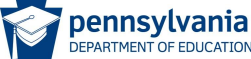 COMMONWEALTH OF PENNSYLVANIA  DEPARTMENT OF EDUCATION  333 Market Street  Harrisburg, PA 17126-0333  www.education.pa.gov pennsylvania 1iiil DEPARTMENT OF EDUCATION  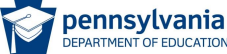 Commonwealth of Pennsylvania  Tom Wolf, Governor  Department of Education  Noe Ortega, Secretary  Office of Elementary and Secondary Education  Sherri Smith, Deputy Secretary  Bureau of Special Education  Carole L. Clancy, Director  Division of Analysis and Financial Reporting  Dr. Delmar Hart, Chief  The Pennsylvania Department of Education (PDE) does not discriminate in its educational programs, activities, or  employment practices, based on race, color, national origin, [sex] gender, sexual orientation, disability, age, religion,  ancestry, union membership, gender identity or expression, AIDS or HIV status, or any other legally protected category.  Announcement of this policy is in accordance with State Law including the Pennsylvania Human Relations Act and with  Federal law, including Title VI and Title VII of the Civil Rights Act of 1964, Title IX of the Education Amendments of 1972,  Section 504 of the Rehabilitation Act of 1973, the Age Discrimination in Employment Act of 1967, and the Americans with  Disabilities Act of 1990.  The following persons have been designated to handle inquiries regarding the Pennsylvania Department of Education’s nondiscrimination policies:  For Inquiries Concerning Nondiscrimination in Employment:  Pennsylvania Department of Education  Equal Employment Opportunity Representative  Bureau of Human Resources  Voice Telephone: (717) 783-5446  For Inquiries Concerning Nondiscrimination in All Other Pennsylvania Department of Education Programs and  Activities:  Pennsylvania Department of Education  School Services Unit Director  333 Market Street, 5th Floor, Harrisburg, PA 17126-0333  Voice Telephone: (717) 783-3750, Fax: (717) 783-6802  If you have any questions about this publication or for additional copies, contact:  Pennsylvania Department of Education  Bureau of Special Education  333 Market Street, 7th Floor, Harrisburg, PA 17126-0333  Voice: (717) 783-6913, Fax: (717) 783-6139  www.education.pa.gov  All Media Requests/Inquiries: Contact the Office of Press & Communications at (717) 783-9802 Table of Contents  ACLD Tillotson School.......................................................................................................................................................................2  The Camphill School, Inc. .................................................................................................................................................................3  Centennial School ..............................................................................................................................................................................4  The Day School at the Children’s Institute .....................................................................................................................................5  Clarke Schools for Hearing and Speech.........................................................................................................................................5  Community Country Day School......................................................................................................................................................7  Davidson School (ELWYN)...............................................................................................................................................................8  Delta School........................................................................................................................................................................................9  DePaul School for Hearing and Speech .......................................................................................................................................10    The Devereux Schools ....................................................................................................................................................................11  Barber National Institute..................................................................................................................................................................12  Easterseals Western and Central Pennsylvania .........................................................................................................................14  Easterseals of Southeastern PA (Philadelphia Area) .................................................................................................................16  The Education Center at the Watson Institute .............................................................................................................................18  Fairwold Academy............................................................................................................................................................................19  George Crothers Memorial School ................................................................................................................................................20  Green Tree School...........................................................................................................................................................................21  HMS School for Children with Cerebral Palsy .............................................................................................................................21  Martin Luther School........................................................................................................................................................................24  The School at McGuire Memorial ..................................................................................................................................................25  Melmark School................................................................................................................................................................................26  Overbrook School for the Blind ......................................................................................................................................................27  Pace School......................................................................................................................................................................................28  The Pathway School........................................................................................................................................................................29  Pennsylvania School for the Deaf..................................................................................................................................................30  Pressley Ridge Day School ............................................................................................................................................................31  Pressley Ridge School for the Deaf ..............................................................................................................................................32  Royer-Greaves School for Blind ....................................................................................................................................................32  The Timothy School.........................................................................................................................................................................34  The Valley Day School ....................................................................................................................................................................34  The Vanguard School......................................................................................................................................................................37  The Vista School ..............................................................................................................................................................................38  The Watson Institute Friendship Academy...................................................................................................................................39  Wesley Schools ................................................................................................................................................................................40  Western Pennsylvania School for Blind Children ........................................................................................................................41  Western Pennsylvania School for the Deaf..................................................................................................................................42  Woods Services................................................................................................................................................................................43  Approved Exceptionalities...............................................................................................................................................................44 The following program descriptions and tuition rates based on levels of service for day and/or residential programs as  described in each program narrative are for PDE-4010 approved students only. The tuition rates are for the 2021-22 fiscal  year and are provided so that the LEAs can estimate the amount of funds to be deducted from their June 1, 2023 Basic  Education Payment. PDE will provide supportive funding for a 180-day school year.  1 ACLD Tillotson School  Service Description  The ACLD Tillotson School was founded in 1972 and is an Approved Private School licensed by the Pennsylvania  Department of Education, to provide special education supports and services to students, ages 5-21, who are identified  with autism, neurological impairments, specific learning disabilities, emotional disturbance (school anxiety) and other  concomitant disabilities and conditions. The ACLD Tillotson School is operated by ACLD, a not-for-profit organization that  is dedicated to advancing the educational and work opportunities for children and adolescents with learning disabilities.  The ACLD Tillotson School is located in the South Hills area of Pittsburgh and serves a seven-county area – Allegheny,  Armstrong, Beaver, Butler, Fayette, Washington, and Westmoreland.  The school provides highly specialized special education programming for eligible students, ages 5 – 21, via the Autism  Support, Learning Support and/or the School Anxiety Program. The Learning Support Program supports students with  neurological impairments and moderate to severe learning disabilities in need of direct, explicit, and multisensory  instruction with evidence-based methodologies. The Autism Program supports students with autism who are in need of  highly structured, evidence-based programming to gain optimal access to learning. Assistive technology supports an  adapted curriculum, which is aligned with the Pennsylvania Core Standards. Individual and small group instruction,  sensory integration support, and executive functioning support are also available to students enrolled in this program. The  School Anxiety Program supports students, in grades 4 -11, who experience school anxiety/phobia. Students are  members of the existing school culture, socially and academically, with a layered approach of intensive individual and  group therapeutic emotional support.  Our students receive a personalized learning plan that focuses on individual student growth. The student-centered plan, in  conjunction with the IEP, ensures that every student’s needs are met and every student continues to grow academically,  socially, and emotionally. Our course offerings include core academics, a variety of electives, as well as gym, art and  music. All students have access to a sensory room, a variety of counseling groups, including animal assisted counseling  sessions, social skills learning, speech and language therapy, occupational therapy, physical therapy, and a school based  behavioral health program. A strong transition program ensures that all students are prepared for college, trade school,  employment or independent living upon graduation. Student learning is enhanced by weekly clubs and partnerships with  community organizations.  Students’ needs can be met in one or a combination of programs. The ACLD Tillotson School works in partnership with  surrounding school districts to make access to home schools a viable option for all students.  Tuition Rate  Day - $51,337.28 - The tuition cost includes the school’s core program. OT and PT services are included. Tuition does not  include costs associated with 1 to 1 aides, vision and mobility services, hearing and audiological services, or 1-on-1  medical and/or nursing services.  Contacts  Website: www.acldtillotsonschool.org  2 The Camphill School, Inc.  Service Description  The Camphill School offers academic, prevocational, and therapeutic programming for children in kindergarten through  grade twelve, as well as a Transition Program for young people ages eighteen to twenty-one. A boarding option is also  available. All children within the full spectrum of intellectual disabilities are eligible for our program including those with  other exceptionalities such as autism, mild emotional disturbances, and secondary physical disabilities. Our programming  takes place within a community committed to providing a healing environment, using a holistic approach and an adapted  Waldorf curriculum. Boarding students live with life-sharing house parents in a home that is filled with the warmth and  wholesomeness of an extended natural family. Day students have lunch in a home and participate in special events thus  also being members of an extended family. High school students take part in a unique afternoon prevocational program  designed to develop skills and attitudes that enhance social development and permit participation in meaningful  cooperative work.  Tuition Rate  Day*: $47,500.00  5-Day Residential*: $82,500.00  7-Day Residential*: $96,000.00  *These rates do not include Related Services costs of 1:1 aides, Speech and Language, PT, OT or the ESY Program.  Contacts  Email: information@camphillschool.org  Website: www.camphillschool.org  3 Centennial School  Service Description  Centennial School is an Approved Private School, governed by Lehigh University, that serves children and youth  classified with emotional disturbance and autism. Centennial School is located in Bethlehem, PA, and serves students  referred from nearly 40 school districts and charter schools in the Lehigh Valley. Centennial School pursues a twofold  mission: (1) to provide special educational programming for children and youth who benefit from positive behavior  supports, and (2) to serve as a laboratory school focused on the preparation of high-quality, future educators for the  professions of special education and related fields.  A distinguishing feature of Centennial School’s program is the positive nature of its interventions and its educational approach for teaching students the academic and social skills required for success in school and in life. All students are  taught at their instructional level based on their Individualized Education Programs (IEPs), ongoing assessment data, and  the PA Common Core Standards, and receive thorough performance feedback and ongoing social skills instruction.  Centennial School faculty ascribes to the belief that a rich and engaging academic curriculum helps prevent the  occurrence of problem behavior and best prepares students for reintegration to home school environments. Centennial  teachers are taught to use research-based teaching practices that include matching the curriculum to students’ functioning  levels, systematic analyses of student error patterns, positive error correction, frequent feedback, high rates of active  engagement and praise, systematic progress monitoring, and a tenacious pursuit of mastery learning.  Tuition Rate  Day: $55,745.96 – This rate does not include ESY or 1 to 1 aide costs.  Contacts  Website: www.centennial.lehigh.edu  4 The Day School  Service Description  The Day School is a licensed Approved Private School that is also accredited by the National Commission for the  Accreditation of Special Education Services (NCASES). The Day School provides quality educational and therapeutic  services to approximately 200 students with a variety of complex and severe disabilities. Our classrooms are equipped  with current educational technology and feature a transdisciplinary team approach. We share the goal of self-sufficiency  for our students, which is demonstrated by our instructional philosophy emphasizing a student’s progression towards independence across environments. Our curriculum promotes and supports individualized goals that are aligned with  Pennsylvania Academic Standards and Alternate Eligible Content. This focus is supported by best practices in special  education including but not limited to academic and functional assessments, data- driven decision making, Applied  Behavior Analysis, and collaborative community partnerships. Overall, The Day School curriculum emphasizes small  group instruction with opportunities for one-to-one instruction throughout the school day. Our Autism Support Program is  guided by technical assistance and training provided through the PA Autism Initiative. Our comprehensive programs are  designed to enable each student to reach his/her maximum academic, personal, social, behavioral, and pre-vocational  potential.  In addition to our academic programming, The Day School provides numerous related services as appropriate to student’s needs. Related services include are: Occupational, Physical, and Speech/Language Therapy, School Psychology, Social  Work services, and Behavioral Support services. Related services are integrated into the classroom and community  settings to assure that skills are learned in the natural environment. The Day School also provides comprehensive  transition services starting at age 14. Our transition services aim to build upon each student’s skills, strengths, and readiness to work and participate in meaningful activities within the community.  The Day School offers a unique instructional environment. In addition to our classrooms, The Day School is fortunate to  have access to a variety of resources. While at school, our students’ instructional schedules are enhanced by access to an updated sensory room, full gymnasium, indoor swimming pool, student library, adapted outdoor playground, kitchen  spaces, interactive boards, and accessible school vans for community-based learning opportunities. Emphasis is placed  on functional academic and life skills throughout all levels of instruction. The Day School is actively dedicated to  enhancing the quality of life for our students and their families within a safe and supportive school environment..  Tuition Rate  Day: $67,768.18 – This rate does not include ESY or 1 to 1 aide costs.  Contacts  Website: www.amazingkids.org 5 Clarke Schools for Hearing and Speech  Service Description  Clarke Pennsylvania’s auditory/oral approach to teaching is based on the fundamental premise that acquiring competence  in listening and spoken language, both receptively and expressively, is the goal for children who are deaf or hard of  hearing. Our professional staff, in addition to being LSLS certified or on the LSLS track for certification, are certified  masters’ level teachers of the deaf, speech & language pathologists and a Doctor of Audiology. The staff focus is on creating a language-rich environment where deaf and hard of hearing children ages 3-5, are taught to utilize their hearing  technology to learn to listen and speak.  We follow a theme-based curriculum based on the Pennsylvania State standards with the goal of children transitioning  into their community/neighborhood schools by kindergarten or before. We provide an array of specialized services with a  team of qualified professionals with the skill set and knowledge of listening and spoken language who understand the  benefits of an auditory/oral education and the challenges hearing loss presents. We believe that parents are the key to a  child’s success. We are committed to parent education throughout our preschool program. Clarke Parent programs are  recognized as a unique component to our program.  Tuition Rate  Day: $35,040.88 – This rate does not include ESY or 1 to 1 aide costs.  Contacts  Email: amahlstedt@clarkeschools.org  Website: http://www.clarkeschools.org/  6 Community Country Day School  Service Description  Community Country Day School exists to develop the potential of the student body, equipping them for success in life. We  reach a wide variety of students of all academic levels. We reach students from the city of Erie as well as all of Erie  County. We reach the economically disadvantaged and families that are financially sound. Our objective is to reach not  only the minds of the students but also the hearts, creating well balanced students equipped for the challenges of life.  Community Country Day School also has a special component that provides educational services to children needing  emotional support. We have a wide range of programs that enable us to reach these students. Our programmatic options  consist of special education, social rehabilitation, and also partial hospitalization. We provide trained staff and psychiatric  counseling for those in need, adhering to the educational process comprised in each student’s individualized education  program.  Tuition Rate  Day: $34,991.00 – This rate does not include ESY or 1 to 1 aide costs.  Contacts  7 Davidson School (ELWYN)  Service Description  Service Description Founded in 1852, the Davidson School of Elwyn is an Approved Private School licensed by the  Pennsylvania Department of Education to provide special education services to students ages 3-21 identified as  Emotionally Disturbed, Blind/Visually Impaired, Deaf/Hearing Impaired, Autistic/PDD, Neurologically Impaired or with  Intellectual Disability.  The Davidson School provides special education programming and related services including speech services,  occupational therapy, physical therapy, school-nursing services, school psychological services, vision services,  counseling and school social work services to address each student’s Individualized Education Plan (IEP). The Davidson School implements school-wide positive behavior support interventions to maintain a safe learning environment for all  students. Transition services, designed and implemented by program staff including transition coordinators and  community integration specialists, provide career education activities, campus-based transitional experiences and  community-based experiences in authentic community settings to all students for enhanced independence and self – advocacy.  Students are referred for placement in the Davidson School by school districts and charter schools from Berks, Bucks,  Chester, Delaware, Montgomery and Philadelphia Counties.  Tuition Rate  Day: $65,200.00 - This rate does not include the cost of 1 to 1 aide service or the ESY program.  Contacts  Email: Karen_Britt@elwyn.org  Website: Elwyn.org  8 Delta School  Service Description  Established in 1958, the Delta School is an accredited Approved Private School licensed in Pennsylvania to educate  children between the ages of four and twenty-one who have school classifications of Serious Emotional Disturbances,  Autism/Pervasive Developmental Disorder and Traumatic Brain Injury. The Delta School enrolls students in other disability  categories based on IEP team recommendations from Local Education Agencies. The Delta School pupils are engaged  in intensive highly structured specially designed instructional programs. Services include: intensive reading and math  intervention programs, speech and language therapy, occupational therapy, transition post-secondary training, computer  literacy, adaptive physical education, art therapy, music therapy, social skills development, cognitive behavior therapy and  functional family therapy.  The program provides a new beginning for a child’s education and is designed to encourage life-long learning.    Tuition Rate  Day: $57,577.60 for 180 days. This rate does not include the costs of 1 to 1 aide service.  Contacts  Website: www.deltaschool.us  9 DePaul School for Hearing and Speech  Service Description  DePaul School for Hearing and Speech provides day school programs for children who are deaf or hard of hearing as well  as children with severe language development delays. DePaul School is the only listening and spoken language school in  Western Pennsylvania, offering programs coordinated by our team of PA certified teachers of the deaf, speech language  pathologists, audiologists, auditory verbal therapists and a school psychologist. Our highly trained staff teach children  ages 3 to 15 to listen, to speak and learn in preparation for success in the educational mainstream. The goal of the  preschool program is to develop spoken language skills through intensive verbal instruction and meaningful social  interactions in age appropriate settings. DePaul’s elementary school provides a complete academic program with  emphasis on the development of language and literacy skills in all subject areas. DePaul School offers a continuum of  clinical services in the areas of audiology and cochlear implant services, speech and language pathology, physical and  occupational therapy and auditory verbal therapy. Parental involvement is essential to our students’ success, and we  provide a range of programs to inform, educate and support parents and family members on topics related to education  and care of children with hearing loss and/ or spoken language delays.  DePaul School serves children from school districts and Intermediate Units throughout Southwestern Pennsylvania.  Tuition Rate  Day: $58,986.43 – This rate does not include ESY or 1 to 1 aide costs.  Contacts  Email: ra@depaulhearingandspeech.org  Website: www.oraldeafed.org/schools/depaul  10 The Devereux Schools  Service Description  Devereux Advanced Behavioral Health offers a variety of supportive educational programs with a common commitment to  serve students and their families with compassionate care.  The Devereux Center for Autism Research and Education Services (CARES) provides services to students diagnosed  with autism spectrum disorders and other developmental disabilities. Programming is focused on increasing  independence for each student. Services at CARES are based on the applied science of Positive Behavioral Interventions  and Supports. CARES has numerous community-based employment training sites, where students are given the  opportunity to work on learning job tasks.  The CIDDS Learning Center serves students with intellectual and/or developmental disabilities. The learning environment  focuses on building upon the unique strengths of each student. The school strives to offer a breadth of opportunities for  students to express themselves and find personal levels of accomplishment. In addition to core content, CIDDS Learning  Center offers employment training, animal-assisted therapy, social skills and assistive technology resources.  Two schools on the Brandywine campus and another on the Mapleton campus offer emotional support programs that  work in tandem with families and school districts to ensure that students can return to their local schools and communities  with the tools they will need to succeed. The Brandywine and Mapleton Schools offer education curriculum to children  functioning at all grade levels. A multi-sensory educational strategy is used at all schools, employing traditional instruction,  hands-on and independent learning, as well as technology, to individualize a student’s progress in all academic areas.  The transition from school to career, and all of the necessary interrelated skills, are a main focus of the school program  The goal of Devereux is to improve the student's academic and social coping skills so that re-entry into a less restrictive  educational program is a realistic future goal. A primary focus is development of the personal motivation necessary to  ensure a continuing interest in learning. Programming is oriented to individual needs based on recommendations of  diagnostic evaluation, classroom observation, and psychological and psychiatric evaluations.  Tuition Rate  Education: $72,475.00  7-day residential: $144,265.00  CARES: $108,648.00  These rates do not include ESY or 1 to 1 aide costs.  Contacts  Website: www.devereux.org  11 Individual Facilities  12 Barber National Institute  Service Description  The Approved Private School program at the Barber National Institute, officially designated as the Elizabeth Lee Black  School (ELBS), offers an individualized educational program for preschool and school-aged students with the added  advantage of being part of a multifaceted agency. State of the art classrooms, observation rooms, training facilities, and  facilities for evaluations offer to families, students, and faculty endless possibilities for growth. Numerous placement  options are available for children with autism, social/emotional disturbance, cerebral palsy, intellectual disabilities,  muscular dystrophy, and neurological impairments.  Extensive ongoing coordination among local School Districts, Intermediate Units, and our educational facility enables the  students to benefit from an enhanced, well-planned environment. Services offered include: Intensive Behavioral Support,  Occupational Therapy, Parent Support and Education, Psychiatric consultation, Psychological testing and interventions,  Physical Education, Aquatics, Physical Therapy, Case Work, and Speech/Language Therapy including assistive  technology/communication devices. The school also has a community-based instruction component, an inclusion  program, art classes, nursing services and a specially designed fitness area. Technology is infused throughout the  curriculum with iPads, computers, touch screens, TAP-its, smart boards, and smart televisions in rooms based on  students’ strengths, needs, and interests. Online instruction with Microsoft Teams allows faculty to provide synchronous  learning opportunities. Each therapist also has an iPad to support instruction throughout the school day. Our library/  media center includes ten plus computers, scanners, a Wii, a projector, and a movable whiteboard. There is a listening  center in the library and two wireless centers in the school. We maintain relationships with community agencies such as  Office of Vocational Rehabilitation and Erie County Care Management to provide an individualized transition from school  to adult services.  Positive Behavior and Interventions and Supports (PBIS) is a part of the culture at the ELBS. Positive social and  behavioral skills are specifically taught throughout the entire school in a proactive manner. Global expectations to be Kind,  Safe and Independent are communicated across staff and students. The PBIS program has helped to create a positive  and supportive environment for all. When more specific needs exist, Applied Behavior Analytic (ABA) interventions are  available to all students within the ELBS and are supervised by Board Certified Behavior Analysts (BCBA). Specialized  supports are available in two verbal behavior classrooms which use an ABA model to develop early instructional and  communication skills. Students with more intensive emotional and behavioral needs can access Partial Hospitalization  Services within the school environment and receive a full clinical program with psychiatric support in addition to the  implementation of their full IEP in a unified program.  Tuition Rate  Day: $37,553.31 – This rate does not include ESY, or 1 to 1 aide.  Contacts  Email: BNIErie@barberinstitute.org  Website: www.BarberInstitute.org  13 Easterseals Western and Central Pennsylvania  Service Description  Easterseals Western and Central Pennsylvania is committed to creating solutions that change the lives of children and  adults with disabilities and other special needs. Our Approved Private School Program provides individualized  assessment and specialized educational services to children ages three to ten with any diagnosis along the autism  spectrum, neurological impairment, cerebral palsy or muscular dystrophy. Three community-based locations (Cranberry,  West Mifflin and Export) offer small class sizes and a low staff to student ratio. A full-day program is provided in a 180- day school year from September through June. In addition, an Extended School Year (ESY) session is provided in the  summer for qualifying students.  Individualized Educational Programs (IEP) are designed, implemented and monitored by an interdisciplinary team which  includes the family, special education teacher, classroom assistants, speech-language pathologist, occupational therapist  and assistants, physical therapist and assistants, school nurse, behavior specialist, adaptive physical education teacher,  integration specialist, augmentative communication specialist and social worker.  The school program emphasizes small group and one-to-one instruction throughout the day. The focus of the curriculum  is on skills the students need for success in the school, home and community environments. Related services such as  speech/language, physical and occupational therapy are consistently integrated in the classroom to assure that needed  skills are learned and used in all environments.  Additional Easterseals programs and services provided include:  • In-house Assistive Technology Team which provides recommendations and training for augmentative  communication systems, computer access, wheelchair power mobility and modifications to therapeutic seating to  allow for maximum student participation in the overall education program.  • Functional Feeding Program for all students, which may include food groups based on the SOS (Sequential-Oral Sensory) Approach to Feeding run by trained speech-language pathologists and occupational therapists.  • Opportunities for preschool integration are available for qualified students to prepare for transition to a less  restrictive setting.  The program tuition cost shown below does not include costs associated with providing 1:1 aide service, 1:1 nursing  supports, vision, hearing, psychological and audiology supports, transportation or ESY and stretch year programming.  The cost does include the programs core education program to include supporting speech/language, occupational and  physical therapy services, as well as behavior support, integration support, school nursing, social work, adaptive physical  education, and augmentative communication supports as determined in the students’ IEP. Tuition Rate  Day: $62,954.67 – This rate does not include ESY or 1 to 1 aide costs.  Contacts  14 Website: www.eastersealswcpenna.org  National Website: www.easterseals.com  .  15 Easterseals of Southeastern PA (Philadelphia Area)  Service Description  Easterseals of Southeastern Pennsylvania operates an Approved Private School (APS) program for preschool,  kindergarten, and elementary school children ages 3 through 8. The school is licensed by the Pennsylvania Department of  Education as a private academic school and accredited by the National Academy of Early Childhood Programs. The  Easterseals APS program operates in Philadelphia, Bucks, Montgomery and Delaware Counties. Services are provided in  settings that include Easterseals classrooms, home, or other community settings which allows for a range of placement  options based on a student’s needs. Many of our sites also operate day care programs, tuition-based nursery school  programs, and infant/toddler/preschool early intervention to embody the essence of a community resource. Operating  across multiple Counties, age-groups, and levels of integration with typically developing peers allows us to provide  smother transitions and opportunities for our students.  The primary objective for the Approved Private School program is to implement an educational program with related  services in order to meet stated Individualized Education Program (IEP) goals for children with significant and complex  developmental challenges. Approved diagnoses include Cerebral Palsy, Muscular Dystrophy, Autism, or Neurological  Impairment, yet children with diagnoses including but not limited to Intellectual Disability, Vision Impairment, and/or  Hearing Impairment have also been accepted if they meet the criteria for enrollment indicated below. Many of our  students are medically fragile and/or present with multiple diagnoses leading to complex treatment needs. Staff are  trained in developing strategies for active engagement, and to manage challenging behaviors through implementation of  the State-wide program of Positive Behavior Interventions and Supports.  A minimum of a 180-day school year is provided from September through June. In addition, an Extended School Year  session during the summer is provided, if warranted, for any student exhibiting a likelihood of regression/recoupment  concerns.  Children referred to our program must demonstrate a need for specially designed instruction that, in general, cannot be  met in a school district or Intermediate Unit operated program. It is not uncommon for children who are APS candidates  to present with more than one diagnosis, and for the severity of involvement to be significant, warranting access to  specialized services in the areas of nursing support, targeted social work involvement, assistive technology, augmentative  communication, and/or dysphagia management. This unique complement of services is provided via a coordinated team  approach to service provision.  It is recommended that IEP teams consider the following criteria when determining or endorsing the need for an APS  placement at Easterseals:  • Severity of Needs - ability to address complex and medical issues impacting developmental progress  • Multiplicity of Child’s needs - a fluid system can cross service locations as a child’s program needs change  • Coordinated Team - collaboration of direct service teams with management input in modifying needs and supports  as a child’s status changes.  • Nursing Support -incorporated into the classroom for those who need close monitoring of health status due to  medical fragility. Provided by Easterseals nursing staff, or coordinated with a one-to-one nurse, if medically  necessary and arranged by the family.  • Instructional Setting Options –preschool inclusive program placements are available at some APS locations to  better prepare for transition from APS setting to a less restrictive setting.  • Ability to meet complex needs through extended program options - Children may transition within the structure of  the program as their needs evolve.  Additional Easterseals supports and services with a high level of accessibility to teams:  • Assistive Technology Support - services include evaluation, training, team approach and ranges of services from  low tech to high tech with device acquisition, if warranted.  • Dysphagia Management - assessment and coordinated treatment of feeding issues.  • Specialized Techniques and/or Programs - Verbal Behavior, ABA, Floor-time, Sensory Integrative Gym.  16 • Social Work and Family Resource Support – to assist families with the acceptance of the prognosis for their child,  how to build on their strengths, and advocate for them as they move forward in the educational system.  • Music Therapy – an alternative approach to maximize active engagement is utilized for student with limited  expressive language and/or ability to interact motorically with their environment.  • Behavior Therapy – Board Certified Behavior Analysts (BCBAs), behavior specialists and behavior therapy  assistants are available for conducting functional behavior assessments (FBAS), developing and implementing  individualized behavior support plans and implementing school wide positive behavioral supports (PBIS).  Tuition Rate  Day: $67,504.60 – This rate does not include costs for 1 to 1 aides, 1 to 1 nursing services, vision and hearing services,  specialized transportation services, or Extended School Year Services.  Contacts  *This site is approved for Kindergarten and EI/Preschool age only.  Administrative Staff  Email: kflint@easterseals-sepa.org  Website: www.easterseals-sepa.org  National website: www.easterseals.com  17 The Education Center at the Watson Institute  Service Description  Serving as a complement to the public school education system, the Education Centers at the Watson Institute (Sewickley  Campus in Sewickley and South Campus in Bridgeville) offer a variety services. The Education Centers employ a  combination of nationally recognized educational techniques by a number of certified and licensed professionals in the  fields of special education, vision, assistive technology, speech and language, occupational and physical therapies, art,  music, adapted physical education, library services, social work, behavior specialists and nursing services. The  Education Centers use the highly structured and systematic techniques of Applied Behavior Analysis and theTEACCH  Autism Program. These techniques are incorporated into all aspects of the student’s day. Paraprofessionals actively assist the staff with programming for students. Transition plans are initiated with each student ages 14 and above, as  well as a focus on community-based instruction. Transition services also include education and support for families  beginning to prepare for their child’s transition to adulthood. The Education Center incorporates a stretch calendar for  preschool students and Extended School Year (ESY) services are offered at both sites for school age children at an  additional cost to school districts.  The LEAP Preschool is also a program of The Education Center at the Watson Institute. LEAP Preschool is an integrated  program for children with Autism Spectrum Disorder and other students with developmental disabilities along with  behavior and language needs and their typical peers. Based on theories of naturalistic teaching, inclusive programming,  Applied Behavioral Analysis; Watson’s LEAP Preschool reflects both behavioral and a developmental approach for  teaching children in a natural early childhood environment. LEAP Preschool has a calendar that is stretched through the  month of July.  In recent years all of Watson’s programs incorporate technology in the classroom; iPads, Tap Its and Smart Boards. Tuition Rate  Day: Education Center - $50,569.71 for 187 days. This rate does not include ESY or 1 to 1 aide costs.    Contacts  Website: www.thewatsoninstitute.org  18 Fairwold Academy  Service Description  Fairwold Academy is a highly specialized setting offering full time support to students in need of emotional support,  learning support, autistic support or life skills. We are located in the suburban Philadelphia area and offer all students the  help they need to realize their capabilities. With our small class sizes, not exceeding more than 8-10 students, and  targeted supports including clinical supports, behavioral supports, academic supports and a conducive learning  environment, our students begin to experience the success they long to achieve.  Fairwold works to bring a holistic approach to improving the academic, emotional, social and behavioral well-being of our  students. We work with families, community supports, and LEA’s to create a stable learning environment. Our students  find that they are able to learn about themselves, as well as develop self-confidence to be prepared to handle challenges.  Our students often present with behavioral and learning challenges primarily associated with Emotional Disturbance (ED),  Speech and Language Impairment (SLI), Other Health Impairment (OHI), and Specific Learning Disability (SLD), Autism  (ASD) and Intellectual Disabilities (ID), as well as other emotional, mental health, and social skills deficits. Our  multidisciplinary team approach includes special education teachers working with reading specialists, school social  workers, school counselors, behavior analysts, instructional and behavioral assistants, mental health technicians, climate  managers, Interventionists, technology and curriculum specialists, and related service clinicians that provide speech and  language therapy, occupational therapy, physical therapy and skilled 1:1 support.  Our School-wide Positive Behavior Intervention Support Program (PBIS) is an evidence-based practice paired with  support services that teach children self-regulation, social skills, and de-escalation strategies and techniques. Fairwold is  a K- 12 school, students receive career awareness education and personal goal-setting for academic experiences in post secondary education alongside coping and self-management skills learned in the PBIS program. We believe that these  supports will help students reach their fullest potential and be successful in the work pace, in college, or in other post secondary training programs.  Onsite, Fairwold offers students the opportunity to explore multiple vocational programs. Students may rotate through  culinary arts, multimedia design, building trades (which include plumbing, electrical work, drafting, wood working, welding,  heating and air conditioning, and others), as well participate in a number of volunteer/mentorship service projects in the  larger community. Work place skills and lessons are emphasized in our Work Orientation and Readiness Center and high  school students can earn a pay check through their hours in this program.  Students are referred for placement in Fairwold Academy by school districts and charter schools from Berks, Bucks,  Chester, Delaware, Montgomery and Philadelphia Counties.  Tuition Rate  Day: $50,058.00 – This rate does not include the cost of 1:1 services or related services and/or ESY.  Contacts  Website: http://fairwoldacademy.org/  19 George Crothers Memorial School  Service Description  The George Crothers Memorial School, which opened in 1957, is an ungraded special education day school operated by  CADES, serving students ages 3 – 21. CADES is a non-profit organization, dedicated to improving the lives of children  and adults with intellectual and physical disabilities, using a family-centered approach to care. The school is centrally  located in Delaware County in the village of Swarthmore and serves children from throughout Delaware County as well as  the adjacent counties of Bucks, Chester, Philadelphia and Montgomery.  The school creates individual educational plans for every student, providing special education and related services to  students that are challenged with intellectual disabilities, cerebral palsy, neurological impairment and multiple disabilities.  The program includes speech therapy, assistive technology, physical therapy, occupational therapy, vision therapy, and  behavior services in an integrated educational program, as well as adapted physical education, art and music classes. On  location is an Augmentative and Alternative Communication Library which our AAC Specialist uses to assess and trial  communication devices with our students. Three full time school nurses are on staff to monitor children with significant  medical needs. George Crothers School assists students ages 14 and over, and their families, with the navigation  process of transitioning to adulthood. Instruction in prevocational skills, daily living skills, social and recreation activities  are all a part of the transition program, which helps to create a smoother transition into the adult world.  The George Crothers School at CADES emphasizes increasing student independence, communication, cognitive skills  and self-esteem in a positive nurturing environment with highly qualified and experienced staff. Each student is assessed  by a multi-disciplinary team to develop the Individual Education Program. Each classroom has a SMART Board, iPads  and computers to assist in teaching. The teaching staff implement an adapted curriculum based on the Pennsylvania state  standards. An adapted playground is on site and available to students for supervised recreation, socialization and gross  motor activities. Wheelchair accessible vehicles and drivers are available during the school year to provide transportation  for supervised and meaningful community outings. George Crothers Memorial School also offers an Extended School  Year (ESY) program to qualifying students presently attending the program.  Tuition Rate  Day: $54,782.63 – This rate does not include ESY or 1 to 1 aide costs.  Contacts  Email: Cheryl.Marmer@cades.org  Website: www.cades.org  20 Green Tree School  Service Description  Green Tree School is a nonprofit, state-licensed agency that provides education, therapeutic and clinical support to  children ages 5-21 with Autism Spectrum Disorder and Emotional Disability. Green Tree School was built upon the idea  that every child should be provided the academic, emotional and behavioral supports necessary to reach their greatest  potential. Using a cross-discipline approach, educators work with clinicians, behavior managers, and fellow team  members to foster student success. Green Tree School has worked with children and young adults with special needs  since 1957, marking over a half century of Transforming Lives and Impacting Communities.  As an Approved Private School (APS), Green Tree School provides full-time, out-of-district placement, for students with  emotional support or autistic support needs. Green Tree School supports the development of the whole child, by  providing speech therapy, occupational therapy, school counseling, and nursing services, in addition to our special  education classrooms. Students are provided a well-rounded education with community integration, service learning, art,  music, and more. Students at all levels (elementary, middle school and high school) work through a curriculum grounded  in Pennsylvania State Standards and current research, while fostering their individual interests. Our school-wide positive  behavior intervention system, utilizes core ABA principles to support our students with the development of fundamental  social and emotional skills. Additionally, students have the opportunity to participate in sports and activities in order to  practice those social skills and build friendships.  Tuition Rate  Day: $54,963.61 – This rate does not include the cost of 1:1 aides or tuition for ESY programs.  Contacts  Website: www.greentreeschool.org  21 HMS School for Children with Cerebral Palsy  Service Description  HMS School for Children with Cerebral Palsy is a day and boarding school for students to age 21 who have complex,  multiple disabilities usually resulting from cerebral palsy, traumatic brain injury or other neurological impairment. HMS’s purpose is to provide highly individualized special education and intensive coordinated therapy in preparation for return to  a less intensive local school program or for older students, transition to adult services in the community.  Our interdisciplinary team reinforces students’ learning as teachers collaborate with skilled physical, occupational,  speech/language, recreation therapists, and health services staff to achieve IEP goals. Detailed input from the student’s team enables us to design and modify curriculum for maximum impact. In addition, music and dance therapy, along with  an adaptive art program, motivate students and enable them to practice skills learned. Residential students have  opportunities to participate in a variety of extra-curricular, after-school activities that reinforce individual communication,  mobility, feeding, social and ADL goals, all fundamental skills associated with successful transition from school to adult  programs.  In addition, HMS provides social/emotional support, feeding intervention, routine care and treatment, medical and dental  screenings, assistance with activities of daily living, peer interaction and role models, community participation and  transition planning. Our state-of-the-art residence accommodates healthcare support services, advancements in assistive  technology, and the expanded school wing meets students' needs for active participation in all aspects of their program.  Transition Services/Assistive Technology  Students with complex needs require significant supports and modifications, including interventions using a variety of  customized Assistive Technologies, to fully interact with and benefit from their education program. At HMS, students are  taught skills that allow them to participate as fully as possible, a much-needed skill, especially for those at transition age  who have exhausted other special education options. HMS’s dynamic transition program, with unique Assistive  Technology, adapted curriculum, and staff supports, empowers student preparation for purposeful activities after age 21.  The HMS professional team also includes a certified assistive technologist, social worker, and at appropriate ages, a  transition support specialist, all of whom work closely with families, LEAs and adult service providers, to coordinate  successful transitions.  HMS’s tuition rates do not include costs for 1:1 aide for learning or medical support or 1:1 nursing staff. Additional fees are  incurred for any portion of the Extended School Year (ESY) program that usually runs from the last week of June through  the first week of August.  Other Services  HMS provides an ESY program for HMS students as well as eligible students enrolled in other school programs. This  program provides students with concentrated, new or refresher opportunities and motivation to interact with peers who  also use assistive technology.  Our experienced staff can provide independent student evaluations and consulting services in areas that include assistive  technology, including for AAC, therapeutic feeding, seating and power mobility, and other specialty areas – all are  available on a fee-for-service basis.  Tuition Rate  Day: $106,000.00  5-Day Residential: $141,000.00  7-Day Residential: $166,421.00  *These rates do not include ESY or 1 to 1 costs.  22 Contacts  Website: www.hmsschool.org  HMS video: https://vimeo.com/313220941  23 Martin Luther School  Service Description  Martin Luther School provides a comprehensive program for students who need emotional support. Our school is  designed for students to confidently engage in personalized, purposeful learning, joyfully celebrate individual and  collective success, and respectfully challenge themselves and others to grow. Located on a 35-acre campus, We use a  holistic educational approach to address children's academic, social, emotional, and behavioral needs in kindergarten  through 12th grade. Our mission is to instruct the mind, engage the heart, and empower the will. With a small class size  and targeted supports, our students experience academic progress, often for the first time, in a nurturing environment  emphasizing positive relationships between school staff, students, and their families.  Our students come to MLS with behavioral and learning challenges primarily associated with Emotional Disturbance (ED),  Speech and Language Impairment, Other Health Impairment (OHI), and Specific Learning Disability (SLD). We have a  multidisciplinary team approach that includes special education teachers working with reading specialists, school social  workers, school counselors, behavior analysts, teaching assistants, technology and curriculum specialists, and related  service clinicians.  Students attend Martin Luther School from Berks, Bucks, Chester, Delaware, Montgomery, and Philadelphia Counties.  Transportation is arranged through the student's home school district and follows the Martin Luther School Calendar. An  Extended School Year program for students is also available for each eligible student. Parents/Caregivers are  encouraged to participate in their student's educational program through various opportunities throughout the school year.  Tuition Rate  Day: $52,740.00 (1:1 assistants, Personal Care Assistants, ESY, Speech and Language, PT and OT are not included in  4010 funding.)  Contacts  Website: www.silver-springs.org  24 The School at McGuire Memorial  Service Description  The School at McGuire Memorial is the only Approved Private School in Western Pennsylvania located outside of  Allegheny or Erie County that serves students ages 3-21 with complex learning and support needs, including students  with significant behavioral challenges. The students enrolled in The School include children with autism, intellectual  disabilities, multiple disabilities and neurologic impairments.  The physical plant of the school consists of two wings, housing students with autism and intellectual disabilities in one  area and students with multiple disabilities in another. The state of the art wing for students with autism and intellectual  disabilities was built from the ground up to meet the unique learning needs of our students. Visual strategies were  incorporated in the design through the use of wide hallways, neutral wall colors, carefully placed light fixtures and built in  organizational components. Observation rooms between every two classrooms are available for parents, LEA  representatives, and other authorized visitors. The classrooms for students with multiple disabilities include floor to ceiling  windows, positioning equipment and observation windows. All students in The School have access to a wide range of  technology including SMART Boards, Ipads, TAP-IT, VizZLe and touchscreen computers in each classroom. Community based instruction and field trips are an important component of the curriculum for all students.    A diverse group of dedicated professionals is able to assist all of our students from those with autism who may have  significant sensory needs or challenging behaviors to those who are medically fragile with positioning needs, feeding  tubes, tracheostomies, ventilators and sensory losses. In addition to administrative staff and supervisors, the highly  trained staff of The School at McGuire Memorial includes special education teachers and para-educators, speech  therapists, occupational therapists, physical therapists and nurses. Each classroom for students with autism is also staffed  by trained behavior technicians under the supervision of a BCBA (Board Certified Behavior Analyst). Through the use of  ABA (Applied Behavior Analysis) strategies, the goal of this behavior department is to provide support and training to  students who exhibit challenging behaviors like aggression, self-injurious behaviors, property destruction and elopement  while maintaining a restraint-free environment rich in positive reinforcement. With consultation from the PaTTAN Autism  Initiative, The School also runs several Verbal Behavior classrooms.  A developmentally appropriate curriculum with a wide range of educational materials is available to all students. Through  the use of research-based strategies like TEACCH and ABA, The School emphasizes independence, communication and  social skills. This emphasis is particularly evident in the LIFE Academy which provides secondary students with  opportunities to increase independence in cooking, cleaning, laundry, functional academics, vocational training, leisure  and social skills.  Tuition Rate  Day: $55,855.70 This rate does not include one to one support aide, Extended School Year or one to one nursing support.  Contacts  Website: www.mcguirememorial.org  25 Melmark School  Service Description  The Melmark School: The school serves children and adolescents ages 5 to 21. The program delivers high quality,  research-based, outcome-driven, educational, therapeutic, and healthcare services in an environment of warmth, care,  and respect.  The specific design of the service model at Melmark is best described as evidence-based and outcomes-driven.  Intervention philosophy is rooted in Applied Behavior Analysis, which employs best practices in assessment, case  conceptualization and treatment planning, including Functional Behavior Assessment (FBA), empirically supported clinical  and educational intervention, daily data collection and frequent progress monitoring.  The education program focuses on the needs of students with learning difficulties and challenging behaviors secondary to  a broad range of intellectual disabilities, including autism, brain injuries and other genetic and neurological disorders.  Children’s Residential Services: Melmark’s residential program for children and young adults provides programming based on applied behavioral analysis, educational services, 24 hour on-campus nursing services, healthcare and  rehabilitative services, and parent training. Residential students actively take part in community based social and  recreational activities. Treatment activities follow a 24-hour learning model with a strong behavioral focus. All treatment  components are put in place to ensure significant, measurable outcomes for all individuals served.  Tuition Rate  Day: $86,025.00  7-Day Residential: $149,145.00  These rates do not include ESY or 1 to 1 aide costs.  Contacts  Website: www.melmark.org  26 Overbrook School for the Blind  Service Description  Overbrook School for the Blind provides an individualized educational program designed to meet the needs of  preschoolers and school-aged students with a visual impairment, blindness or deafblindness including children with  multiple disabilities. Programs are available to meet the needs of students between the ages of 3 - 21. A residential  program is available to students who live too far to attend on a daily basis. Overbrook places an emphasis on the PA Core  Standards and the Expanded Core Curriculum for the blind and Visually impaired (ECC) that includes compensatory skills  such as braille, assistive technology (mainstream and specialized technology), self-determination, recreation and leisure  skills, career education (including community employment), independent living skills, orientation and mobility, sensory  efficiency, and social interaction skills. Related services as determined by the student’s IEP include: physical and  occupational therapy, orientation and mobility, speech/language therapy, counseling, and educational audiology. Students  also receive instruction in art, music, and physical education. A variety of extracurricular activities, and competitive sports  are some of the services offered.  All classes are taught by Teachers of Students with Visual Impairments (TVI) in small group settings and our therapists  have years of experience serving students with visual impairments. Our Cortical Visual Impairment (CVI) Specialist  completes CVI assessments on our students and provides support in developing and implementing IEPs to meet each  student’s visual needs.  Tuition Rate  Day: $93,097.00  5-Day Residential: $178,000.00  These rates do not include ESY or 1 to 1 aide costs.  Contact  Website: www.obs.org  27 Pace School  Service Description  The children of Pace School require unique learning, behavioral and mental health supports. Pace serves students, in  grades K-12, from school districts in Allegheny and surrounding counties identified with Autism, Emotional Disturbance,  Intellectual Disabilities, Learning Disabilities or Pervasive Developmental Disabilities (PDD) requiring full-time special  education supports and services. In the 180-day school year program children are exposed to evidence–based academic  and social skills instruction at their individual skill and grade level. For children with Autism and significant language  development needs, intensive assessment and instruction using ABA-based principles is available. Learning is enhanced  by exposure to STEAM, art, music, technology, physical education and daily living skills training. Further, specialized  services include: nursing, intensive reading instruction, speech and language therapy, communication skills development,  psychological services, career interest and aptitude assessment and preparation for transition.  The Pace Middle/High School focuses on workforce development and transition from school to work/life. Through  collaborations with local businesses and services, the Pace Middle/High School helps students develop the competencies  required to move toward an independent future.  Pace School students have access to in-school mental health support. Social Workers, Mental Health Therapists, and  Behavior Management Coordinators partner with the teacher and classroom support staff in every classroom. For  students admitted to the Partial Hospitalization Program a psychiatrist guides treatment and is available for consultation. A  significant number of the students served at Pace have been exposed to traumatic events including abuse, separation  from care givers, multiple residential and inpatient hospitalizations placements and violence within the community. Such  exposure negatively impacts their ability to interface with others and the demands of a school setting. Pace School  implements a trauma informed method of treatment throughout the program to help mitigate the negative effects of these  adverse experiences. The clinical staff works routinely with families to engage necessary supports. The mission of Pace  School is to provided education and therapeutic services that enable any child to thrive.  Tuition Rate  Day: $53,213.00 (ESY, occupational, physical therapy, and/or Personal Care Assistant costs are not included in the 4010  funding.)  Contacts  Email: pace@paceschool.org  Website: www.paceschool.org  28 The Pathway School  Service Description  The Pathway School employs an integrated team approach for the education of children 5-21 with mild to moderate  Autism Spectrum Disorder, Intellectual Disability, Serious Emotional Disturbance and other neurological impairments.  Education is provided on an individualized basis in accordance with each student’s Individualize Education Plan (IEP) and is designed to meet their academic, social/emotional, and behavioral needs. Services are implemented on a 12-acre  campus and in the local community and all teachers are certified by the Pennsylvania Department of Education; most hold  master’s degrees. Additional support personnel include Wilson-certified Reading Specialists, Certified School Nurse,  Speech Therapists, Occupational Therapists, School Psychologists, Licensed Social Workers, Board-Certified Behavior  Analyst, and Behavior Interventionists. Pathway implements a School-Wide Positive Behavior Support program that  enhances the school climate and provides a safe, therapeutic environment for each student to progress academically and  to develop age-appropriate social and behavioral skills. The goal of The Pathway School is to provide a comprehensive  learning environment that empowers each student to learn and achieve to their fullest potential. Pathway students come  from more than 40? school districts and over 25 Charter Schools and from eight southeastern Pennsylvania Counties.  The Pathway School serves students from Intermediate Units 14, 21, 22, 23, 24, 21, 26 and 29.  The instructional models used at The Pathway School range from self-contained, one-on-one instruction, to homogenous  groupings for academic instruction, to departmentalized instruction in the secondary (high school) program. Staffing ratios  depend on the needs of each student, but the class size is generally 6-8 students with one Teacher and one Instructional  Coordinator. Each classroom is equipped with Smartboard technology and Chromebooks for each student’s use.  Pathway continues to expand the use of technology, so students develop the knowledge and confidence to access their  learning and to prepare them for life in the 21st Century. We have enhanced our “STEM for ALL” programming, which  enables all students to integrate subject content and to apply lessons with the assistance of technology (including 3-D  printers, robotics, coding, virtual reality etc.) that is available to every student at Pathway. The instructional curriculum,  with scope and sequence, includes the use of research-based instructional practices and is designed to meet state  Common Core Standards. Problem-solving and social skills are embedded throughout the school day so students can  increase demonstration in these areas. Every Pathway student over the age of 14 begins Career Education and  Transition Service planning. At the age of 16, students are eligible to work in off-campus Community-Based Vocational  Training experiences. All Pathway students are encouraged to participate in electives to enhance their school experience,  including our theatre program, in which students are directed by professional actors in partnership with a local theatre  company. Increasingly, Pathway students return to their home district after their successful completion of IEP goals;  those who remain at Pathway graduate at a rate of 100%. High achieving students can attend classes at their local  Technical School or Montgomery County Community College as a dual-enrolled student.  Tuition Rate  Day: $55,800.00 – This rate does not include ESY or 1 to 1 aide costs.  Contacts  Website: www.pathwayschool.org  29 Pennsylvania School for the Deaf  Service Description  The Pennsylvania School for the Deaf (PSD), the third oldest school for the Deaf in the United States, is uniquely  positioned to teach Deaf and Hard-of-Hearing students and to serve the community as a vital resource. With over 200  students (ages 2-21) PSD offers full access to communication, comprehensive curricula, intensive experience in both  language development and cultural expression, and specialized support services. PSD provides meaningful access to  spoken and written English and American Sign Language throughout all programs for both academic and social purposes.  In an environment of high expectations free of communication barriers, PSD students also benefit from a wide range of  extracurricular, community, and leadership activities.  Tuition Rate  Day: $69,803.05 – This rate does not include ESY program, Transportation, 1 to 1 aide costs (Personal Care Aid), or  OT/PT.  Contacts  Website: www.psd.org  30 Pressley Ridge Day School Pittsburgh/Career Development Center  Service Description  The Pressley Ridge Day School Pittsburgh/Career Development Center program serves children and youth with  emotional disturbance. Each classroom can serve up to 12 students and is staffed by certified teachers and behavior  support staff. All staff members receive extensive professional development regarding brain science, trauma-informed  care, Collaborative Problem Solving, positive behavior supports and interventions.  We provide an individualized, strength-based approach to academic, social/emotional and behavioral growth. Academic  and behavioral programs are individually prescribed for each student and include individual and group academic  instruction, individual and group interventions, and individual tutoring and counseling. The primary goal of this  comprehensive programming is to facilitate the student's successful return to public school with the least possible special  assistance.  The Day School Pittsburgh/Career Development Center is a program of Pressley Ridge. The area served by the school  includes the counties of Allegheny, Beaver, Butler, Fayette, Indiana, Lawrence, Washington and Westmoreland.  Tuition Rate  Day: $55,149.01 – This rate does not include ESY or 1 to 1 aide costs.  Contacts  Email: tconley@pressleyridge.org  Website: www.pressleyridge.org  31 Pressley Ridge School for the Deaf  Service Description  Pressley Ridge School for the Deaf is a year-round Approved Private School with a residential component that serves  students who are Deaf or hard of hearing and also identified as having behavioral or emotional need or are on the Autism  Spectrum. Some students also have intellectual disabilities or multiple disabilities. Students must be eligible for special  education services as Deaf or hard of hearing as well as either Emotionally Disturbed or Autistic.    A low student-to-staff ratio is maintained to provide an individualized, strength-based approach to academic and  behavioral growth. A developmentally sensitive, neurobiologically-informed approach to clinical problem solving is used.  Instructional interventions and behavioral supports are developmental in nature and rooted in brain science. All staff  members are required to have a minimum level of fluency in American Sign Language. In addition, all staff members  receive extensive professional development regarding brain science, trauma-informed care, Deaf culture, positive  behavior supports and interventions.  The area served includes all counties in the Commonwealth of Pennsylvania.  Tuition Rate  Day: $82,041.97  7-Day Residential: $227,926.97  These rates do include the summer session as a year-round APS. They do not include 1 to 1 Special Education Aide  costs.  Contacts  Email: SchoolforDeaf@pressleyridge.org  Website: www.pressleyridge.org/prsd.html  32 Royer-Greaves School for Blind  Service Description  Founded in 1921, Royer-Greaves School for Blind, is a small school in suburban PA, providing individualized programs for  students with complex educational and medical needs. Our intimate small team approach provides us the flexibility to  tailor the instruction to each student’s needs using research-based curriculum and instructional methods, both on campus  and in the community. Royer - Greaves accepts students with low incidence and complex disabilities including visual  impairment/blind, intellectual disabilities, orthopedic and physical disabilities and multiple disabilities. We specialize in  supporting students whose disability includes associated behavioral and medical needs. Therapy and specialized  services are integrated into each student’s program as needed, - including PT, OT, Speech, and Hearing Therapies,  Vision, Orientation and Mobility, Behavior Support, Music Therapy and Aquatics.  Our extended school year (ESY) mirrors our school year program, maintaining similar instruction and schedules.  The ESY full day program, scheduled Monday through Fridays, is available at an additional cost.    Tuition Rate  Day: $77,702.00  These rates do not include ESY or 1 to 1 aide costs.  Contacts  Email: info@royer-greaves.org  Website: www.royer-greaves.org  33 The Timothy School  Service Description  The Timothy School is the oldest non-profit approved private school in Pennsylvania devoted exclusively to teaching  students with autism. For over 50 years, the school has worked to develop an understanding of autism that recognizes the  strengths and uniqueness of our students and the specialized methods needed to expand their educational opportunities.  The Timothy School’s model program emphasizes Structured Teaching, Applied Behavior Analysis, Functional Communication and Positive Behavior Supports as core components of our curriculum. The school provides highly  specialized instruction with an average student/teacher ratio of 2:1. The curriculum is individualized in order to develop  students’ academic/functional academic skills, communication and self-help skills, daily living/vocational skills,  social/emotional and gross/fine moto skills. The application of communication, self-help, behavioral and daily living skills is  emphasized across all settings in order to help students participate and enjoy relationships with others within the home,  school and community. Speech and occupational therapy are integrated in all areas and provided in a variety of settings in  order to provide interventions in the environments the students will use the skills and help students generalize them.  Physical education, music, community-based instruction and vocational training are major program components.  Additionally, parent communication, involvement and participation are vital parts of each student’s program.  Tuition Rate  Day: $82,500.00 - This rate does not include costs associated with providing 1 to 1 aide services, 1 to 1 teacher services,  job coaching for off-site work internships and ESY.  Contacts  Website: www.thetimothyschool.org  34 The Valley Day School  Service Description  Valley Day School's mission is teaching school-aged students (grades K-12) tools needed to lead healthy lives. Science  tells us that certain factors can either support or erode a child's ability to be healthy and resilient. As a therapeutic school  community, we model and teach principles drawn from such evidence- based, best-practices as the sanctuary model, the  resiliency model, neuro-science, and positive behavior intervention support. In addition to addressing IEP-identified  student academic needs, we teach students as many protective strategies and techniques as possible --to better prepare  students for success at Valley Day School and in less restrictive settings. VDS receives referrals from LEAs (district and  charter schools) throughout Southeastern Pennsylvania.  Founded in 1959, since 1984 Valley Day School (VDS) has provided a K-12 educational day program on its 10.4 acre  suburban campus in Lower Bucks County to students identified as Emotionally Disturbed (ED), Neurologically Impaired  (NI/TBI/OHI), or Autistic, who have been identified by their IEP team as needing full-time emotional support in an out-of district educational placement. VDS provides personalized special education programming and related services for  students aged 5-21. Computer- assisted instruction, sound-field technology, and other assistive media technology are  available in every classroom to engage and motivate students. In addition to academic content aligned with PA state  standards, the following programs are available to students: Industrial Technologies, art education, computer education,  library science, health education, adapted physical education, intramural sports, sewing & computerized embroidery,  horticulture (both indoor and outdoor), transitional training (both on-site & via community-based training placement,  community service projects & events, electives, and clubs. In addition, each VDS student is assigned both a VDS Case  Manager and a VDS treatment team to facilitate student progress towards recovery and completion of their IEP goals.  One of the primary school-wide strategies we use is the application of the Sanctuary Model. We believe that many of the  behavioral issues that students face can be linked to past traumatic experiences. The Sanctuary Model is a  comprehensive approach to developing a trauma-sensitive culture in which psychological and social trauma can be  addressed and resolved. As a "full-system approach," this model requires extensive involvement and commitment by  school leadership, staff, students, & family/care providers at every level of the process.  Our day program provides students with a safe, healing environment. Management of risk via structure and predictability  is a key component of our approach. VDS uses an interdisciplinary team approach, coordinating knowledge and  techniques from education, psychology, counseling, mental health, guidance, parent/guardian input, input from the  student, and input from articulating therapists and agencies. Available related services for students include: psychological  services, guidance services, counseling as needed,, speech therapy/language development, occupational therapy,  reading specialist services, job coaching,, health room services (while students are on campus), and behavior support  services. To coordinate our efforts with those of articulating agencies and specialists, VDS uses Case Managers, a  Transition Coordinator and Job Coach, a Mental Health Services Specialist, and a SAP (student assistance plan) team.  Tuition Rate  Day: $58,500.00 based on 180 school days – This rate does not include the costs of 1 to 1 aide service and ESY.    35 Contacts  Email: info@valleyday.org  Website: www.valleyday.org  36 The Vanguard School  Service Description  The Vanguard School provides comprehensive special education and clinical services with a unique focus on the  individual student and his or her readiness for life. The Vanguard School offers an integrated approach to academic,  social, community integration and career-transition skills within a supportive environment where the goal is for each  student to become a contributing member of the community.  The Vanguard School offers PreK and Elementary School, Middle School, High School and Vanguard Transition Center  (VTC) programs to students ages 4-21. Specialized classes at The Vanguard School support students with complex  needs who require highly individualized and specific instruction for success. Specialized services include emotional and  behavioral support for students with significant behavioral difficulties, and intensive teaching for students with autism and  communication delays. Across programs, we offer a diverse curriculum and a wide range of activities to support students’ abilities and needs. Programs such as art, community-based instruction, music, daily living skills and physical education  provide an opportunity for students to put into practice what they have learned in the classroom. The VTC offers post secondary education support, career exploration, skills assessments, counseling, self-advocacy training and community based vocational experiences.  Therapists and specialists are actively involved in each student’s school day and often co-treat across disciplines and  consult with teachers and other professionals on a regular basis. Clinical services include speech-language, occupational  and physical therapies, school psychology, school counseling, behavior support, nursing services and behavior analysis.  The clinical staff have extensive experience with special education populations and their unique educational and  behavioral management needs.  Tuition Rate  Day: $68,500.00 – This rate does not include ESY or 1 to 1 aide costs.  Contacts  Website: www.vanguardschool-pa.org  37 The Vista School  Service Description  The Vista School (Vista) provides educational services to children with Autism Spectrum Disorder that includes an  integrated behavioral health component. The Vista Foundation, using a Group IBHS license, integrates daily behavioral  health services within the educational programming of The Vista School. Vista seeks to prepare children for transition into  less specialized programs by providing intensive, highly structured, highly individualized behaviorally based programs that  emphasize the skills appropriate for each child’s age and developmental level. Instruction at Vista takes place within  functional and meaningful tasks, emphasizing positive and proactive strategies and is delivered in a setting that is  determined to be optimal for learning. Instructional conditions may include on-to-one instruction, group instruction and/or  instruction on independent tasks. A data based decision-making process is employed to determine the use of appropriate  teaching strategies and the course of instruction for each individual child’s program. Ongoing curriculum and program modification for each student occurs as a result of careful analysis of data by the multi-disciplinary team (including Special  Education Teacher, Speech and Language Pathologist, Occupational Therapist and Behavior Consultant). In addition to  programming for skill acquisition, Vista addresses the need for reduction and/or replacement of behaviors that impede  learning; such as challenging and problematic behaviors, by providing ongoing assessment and treatment of undesirable  behaviors through environmental adaptations, analysis of learning needs, skill development, and empirically validated  behavior management techniques.  Tuition Rate  Day: $57,842.21 – This rate does not include nursing, toilet training services, ESY or 1 to 1 aide costs.  Contacts  Email: janet.foor@vistaautismservices.org  Website: www.vistaautismservices.org  38 The Watson Institute Friendship Academy  Service Description  The Watson Institute Friendship Academy is an approved private school with a mental health component that provides  special education and mental health services to children and adolescents identified with serious emotional disturbance  and/or students with an autism spectrum disorder.  The Friendship Academy provides a comprehensive educational program, K-12, combined with a school-wide positive  behavior support system which includes daily peer reviews. Individualized behavior contracts are also utilized to address  specific concerns when appropriate with students. The classroom staff emphasizes cooperative learning strategies as well  as interdisciplinary instruction which focuses on the skills which will enable the student to become a productive member of  society. The program team consistently plans for successful integration of students back into their school districts and  community. Transition plans are initiated with students ages 14 and above, as well as a focus on career awareness at the  elementary age. Certified content area teachers, English, Math, Science and Social Studies, work collaboratively with  Special Education teachers to provide the students with standards-based content that they would be receiving in their  public school.  In addition to the regular curriculum, the following services are available to students: Technology Education; Family and  Consumer Sciences; Computer Science /Technology; Health Services; Psychological Services; Specialized Reading  Instruction; Speech/Language Therapy; Adaptive Physical Education; Specialty Treatment Groups and Emergency Crisis  Intervention Services. Social workers work with students and families and provide individual and group therapy.  Psychiatrists provide medication management and guide the treatment for each student.  Many of the students at Friendship Academy have been exposed to trauma in their lives. Friendship Academy implements  a trauma informed method of treatment throughout the program to help support the students and guide the staff in their  efforts to promote success with the students in school, home and their community.  Tuition Rate  Day: $49,421.82 – This rate does not include ESY or 1 to 1 aide costs.  Contacts  Website: www.thewatsoninstitute.org  39 Wesley Schools  Service Description  Wesley K-8 School and Wesley High School are programs of Wesley Family Services, a non-profit organization located in  Pittsburgh and surrounding areas. Our mission is to empower children, families and adults by providing transformational  care. We provide support to school age children with Serious Emotional Disturbance and Autism by utilizing an integrated  approach that combines special education and mental health services. Our schools are located in the South Hills of  Pittsburgh and serve up to 135 students from Allegheny and surrounding counties. Our teams including the child and  parents develop Individualized Education and Treatment Plans to best meet the needs of each child. Both schools utilize  the concepts of Positive Behavior Interventions and Supports (PBIS) to create a safe and nurturing environment. We are  the first Approved Private School in Pennsylvania to begin implementation of PBIS to fidelity as recognized by the  Department of Education! We believe our students have the right to a high quality education and strive to provide them  with the same opportunities they would receive in their public school. Our curriculum is aligned to the PA State Standards  and is delivered by certified special education teachers. Speech therapy and reading support are provided by licensed  Speech Therapists and a Reading Specialist. In addition to the core subject areas, we offer Art, Music, Technology,  Family Consumer Science and Physical Education. Every classroom is equipped with a Smart Board to increase student  engagement and to differentiate instruction. We are a member of the Western Pennsylvania Therapeutic Sports League  and offer opportunities for students to join a variety of sports teams. We take a strength based approach to Transition  Services to prepare students for post-secondary education and employment. We also provide on-site work experiences  for our younger students and paid work-study opportunities for students who are of work age.  We use evidence based practices to help remove barriers to learning so that each experiences success. When return to  public school is an option, we utilize a formal Reintegration process to ensure the child has mastered the skills necessary  for success and also provide support and consultation to the public school. We believe every person has strengths and  every person is valuable. Partnerships with parents, school districts and any agency involved with our students are critical  to the success of every child!  Tuition Rate  Day: $53,804.96  This rate does not include costs:  • 1:1 Services  • Extended School Year  • Occupational Therapy  • Physical Therapy  • Mental Health Services  Partial Hospital (PH) & Out Patient (OP) Services are optional services for students who are eligible and enrolled in  Medical Assistance. Medical Assistance is available to all students with an IEP.  Contacts  Website: www.wfspa.org  40 Western Pennsylvania School for Blind Children  Service Description  The Western Pennsylvania School for Blind Children operates both a day and residential program for pre-school and  school-age children who are visually impaired. At the pre-school and kindergarten level, the School enrolls children who  have visual impairments with and without additional disabilities. Those children without additional disabilities often  matriculate to their local school district. The School’s curriculum incorporates functional applications of the Core  Curriculum (such as Math, Science, and English) as well as the Expanded Core Curriculum specific to students with visual  impairment (such as independent living skills, recreation and leisure skills, career education, and social interaction skills).  Services include occupational therapy, physical therapy, speech and language therapy, orientation and mobility, positive  behavior support, and nursing. Audiological, psychological, and consultation services are provided as well. An extended  school year program is available for eligible students. The School also provides Outreach services to school districts in  Western Pennsylvania who require itinerant support to meet the unique needs of students with visual impairments.    Tuition Rate  Day: $90,356.00  5-Day Residential: $173,061.00  These rates do not include associated with ESY.  Contacts  Website: www.wpsbc.org  41 Western Pennsylvania School for the Deaf  Service Description  On September 4, 1869, the first day school for Deaf children in the United States opened. It would come to be known as  the Western Pennsylvania School for the Deaf (WPSD).  WPSD has grown to include; The Scranton School for Deaf and Hard of Hearing Children, a formal Outreach program  with offices in Camp Hill, PA, Pittsburgh and the Scranton area, and Choices for Children – a robust parent-infant  program. Today, the programs of the Western Pennsylvania School for the Deaf reach more than 385 deaf and hard-of hearing children ranging from birth through 12th grade from 53 counties across the state of Pennsylvania.  We are dedicated to meeting the individual needs of our students and supporting our families through exceptional  services. Our programs advance the philosophy of an All-Inclusive Communication Environment where American Sign  Language, sign-supported English and spoken English are practiced. We are proud to offer the very best academic,  technology, residential and support services to our students at no cost to their families.  Tuition Rate  Day: $62,495.00  5-Day Residential: $113,066.00  These rates do not include ESY or 1 to 1 aide costs.  Contacts  Website: www.wpsd.org  42 Woods Services  Service Description  Woods Services was founded in 1913 as a residential private non-profit school. Woods became an Approved Private a  School in the 1960s and continues to provide a full range of educational day services, residential treatment and related  services on a centrally located 300 acre campus in Langhorne, Bucks County. Our Bucks County campus currently has  three school locations, Gardner School, Crestwood School and the Brookwood School, for transition age students 16-22.  The Brookwood School emphasizes vocational life skills and focuses on preparing students for employment and adult  living. The Gardner School is the largest of our schools serving students 5-22 years old with diverse needs from multiple  disabilities and autism to academic/ life skills and serious emotional/behavioral challenges. The Crestwood School  focuses on academic and life skills preparing students for post- secondary education. Woods is also an approved Title I  school for children at risk.  Academic, vocational/job enrichment and life skills programs are offered as prescribed in the students Individualized  Education Plan. Woods provides services to children with complex medical needs, autism, physical and intellectual  challenges as well as emotional and behavioral needs. Related services include physical and occupational therapy,  speech/language therapy; psychological and psychiatric services, including individual and group therapies, and adaptive  physical education.  Woods provides a structured, nurturing environment and the use of positive behavior management and trauma-informed  care strategies to de-escalate challenging behaviors. All schools utilize the concepts of Positive Behavior Interventions  and Supports (PBIS) to create a safe and nurturing environment.  Staffing ratios in the residential areas varies from 1:2 to 1:4 depending on individual needs. Therapeutic supports include  individual and group psychotherapy, family therapy, psychiatric consultation, recreation therapy, and psychoeducational  groups. A medical clinic and full dental suite is located on the campus supporting our residential program.  Tuition Rate  Day: $71,292.66  7-Day Residential: $233,094.66  These rates do not include ESY or 1 to 1 aide costs.  Contacts  Website: www.woods.org  43 Approved Exceptionalities  44 45 Site Address Telephone Fax Site Address Telephone Fax Site Address Telephone Fax Site Address Telephone Fax Administration Office and School 4900 Girard Road  Pittsburgh, PA 15227-1444 412-881-2268 412-881-2263 Name Title Telephone Fax Name Title Telephone Fax Name Title Telephone Fax Name Title Telephone Fax Donna Westbrooks-Martin  westbrooks-martin@acldtillotsonschool.org Executive Director 412-881-2268 412-881-2263 Tara Skalka  tskalka@acldtillotsonschool.org Special Education  Supervisor 412-325-2465 412-881-2263 Site Address Telephone Fax Site Address Telephone Fax Site Address Telephone Fax Site Address Telephone Fax Main Campus 1784 Fairview Road  Glenmoore, PA 19343 610-469-9236 610-469-9758 Transition Program 551 West Seven Stars Road  Phoenixville, PA 19460 610-415-9541 610-933-7094 Name Title Telephone Fax Name Title Telephone Fax Name Title Telephone Fax Name Title Telephone Fax Claus Sproll Director 610-469-9236 610-469-9758 Anna Rynder Admissions Coordinator 610-469-9236 610-469-9758 Pamela Benton Finance Administrator 610-469-9236 610-469-9758 Andreas Schuschke Director of Programs 610-469-9236 610-455-2044 Site Address Telephone Fax Site Address Telephone Fax Site Address Telephone Fax Site Address Telephone Fax Centennial School 2196 Avenue C - LVIP #1  Bethlehem, PA 18017 610-266-6500 610-266-7126 Name Title Telephone Fax Name Title Telephone Fax Name Title Telephone Fax Name Title Telephone Fax Julie B. Fogt, Ed.D.  juf2@lehigh.edu Director 610-266-6500 610-266-7126 Erik Rhoades  edr319@lehigh.edu Business Manager 610-266-6500 610-266-7126 Site Address Telephone Fax Site Address Telephone Fax Site Address Telephone Fax Site Address Telephone Fax The Day School at The Children's Institute 1405 Shady Avenue  Pittsburgh, PA 15217 412-420-2487 412-420-2301 Name Title Telephone Fax Name Title Telephone Fax Name Title Telephone Fax Name Title Telephone Fax Billi Jo Huffman Chief School Administrator 412-420-2356 412-420-2301 John Jubas VP of Finance 412-420-3053 412-420-2200 Site Address Telephone Fax Site Address Telephone Fax Site Address Telephone Fax Site Address Telephone Fax Clarke Schools for Hearing and  Speech 2 Penn Boulevard  Suite 220  Philadelphia, PA 19144 267-930-5094 215-844-5401 Name Title Telephone Fax Name Title Telephone Fax Name Title Telephone Fax Name Title Telephone Fax Ashley Mahlstedt Weaver, MED Director 267-930-5094 215-844-5401 Anne Malarick Office Manager 267-930-5094 215-844-5401 Site Address Telephone Fax Site Address Telephone Fax Site Address Telephone Fax Site Address Telephone Fax Community Country Day  School 5800 Old Zuck Road Erie, PA  16506-5036 814-833-7933 814-835-2250 Name Title Telephone Fax Name Title Telephone Fax Name Title Telephone Fax Name Title Telephone Fax Angela Collins Executive Director 814-833-7933 814-835-2250 Karen Kitza Principal 814-833-7933 814-835-2250 Site Address Telephone Fax Site Address Telephone Fax Site Address Telephone Fax Site Address Telephone Fax Davidson School 111 Elwyn Road  Elwyn, PA 19063 610-891-2546 610-891-2043 Name Title Telephone Fax Name Title Telephone Fax Name Title Telephone Fax Name Title Telephone Fax Nikole Cabrey Chief Financial Officer 610-891-7320 610-891-2671 Veronica Williams Vice President 610-760-0677 Hugh Braun Directory of Regulatory Compliance 610-891-2201 610-891-7008 Dr. Curtis Callands Director/Principal 610-891-7355 610-891-7008 Kathy Dellavecchia Finance Business Partner 610-891-2092 Site Address Telephone Fax Site Address Telephone Fax Site Address Telephone Fax Site Address Telephone Fax Administrative Office 3380 Byberry Road  Philadelphia, PA 19154 215-637-8235 215-612-0469 School Campus 3515 Woodhaven Road  Philadelphia, PA 19154 215-632-5904 215-632-3052 Name Title Telephone Fax Name Title Telephone Fax Name Title Telephone Fax Name Title Telephone Fax Stanley Stein Chief Executive Officer 215-637-8235 215-612-0469 David Weathington Chief Administrative Officer &  Director of IEP Services 215-632-5904 215-632-3052 Fannie Stephens Supervisor of Special Education 215-632-5904 215-632-3052 Gregory N. Trepaczka Business Manager 215-637-8235 215-612-0469 Site Address Telephone Fax Site Address Telephone Fax Site Address Telephone Fax Site Address Telephone Fax Administrative Office 6202 Alder Street Pittsburgh, PA 15206 412-924-1012 (Voice/TDD) 412-924-1036 Name Title Telephone Fax Name Title Telephone Fax Name Title Telephone Fax Name Title Telephone Fax Ruth Auld, Ed.D. Executive Director 412-924-1012 412-924-1037 Mary Jo Maynard Principal 412-924-1012 412-924-1036 David Williams Director of Pupil Services 412-924-1012 412-924-1037 Sara Baines Miller Chief Communications Officer 412-924-1012 412-924-1037 Name Title Telephone Fax Name Title Telephone Fax Name Title Telephone Fax Name Title Telephone Fax Robert Dunne  rdunne@devereux.org Senior VP, CFO and Controller  2012 Renaissance Boulevard  King of Prussia, PA 19406 610-542-3063 610-542-3185 Jacalyn Auris, Ed.D  jauris@devereux.org Vice-President of Education  Services  2012 Renaissance Boulevard  King of Prussia, PA 19406 215-375-8273 610-542-3185 Colleen Katzenmoyer, Ed.D.  ckatzenm@devereux.org Director of Student Services  2012 Renaissance Boulevard  King of Prussia, PA 19406 202-664-9554 610-542-3185 Site Address Telephone Fax Site Address Telephone Fax Site Address Telephone Fax Site Address Telephone Fax Devereux – PA – Children’s Behavioral Health Service  (Brandywine and Mapleton) 655 Sugartown Road  Malvern, PA 19355 484-595-6781 610-296-5866 Name Title Telephone Fax Name Title Telephone Fax Name Title Telephone Fax Name Title Telephone Fax Dr. Patricia Hillis-Clark  pclark2@devereux.org Executive Director – Devereux  PA- CBHS 484-595-5740 610-296-5866 Site Address Telephone Fax Site Address Telephone Fax Site Address Telephone Fax Site Address Telephone Fax Devereux Mapleton Schools 655 Sugartown Road  Malvern, PA 19335 484-595-6781 610-296-5866 Name Title Telephone Fax Name Title Telephone Fax Name Title Telephone Fax Name Title Telephone Fax Pamela McCullough  pmccullo@devereux.org Director of Education CBHS - Brandywine 484-595-6764 610-296-6961 Site Address Telephone Fax Site Address Telephone Fax Site Address Telephone Fax Site Address Telephone Fax Devereux Brandywine 160 Devereux Road  Glenmoore, PA 19343 484-228-4729 484-480-9826 Name Title Telephone Fax Name Title Telephone Fax Name Title Telephone Fax Name Title Telephone Fax Pamela McCullough  pmccullo@devereux.org Director of Education CBHS - Mapleton 484-228-4722 610-291-6961 Site Address Telephone Fax Site Address Telephone Fax Site Address Telephone Fax Site Address Telephone Fax Devereux Day School – CARES (Center for Autism  Research and Education  Services 600 Boot Road  Downingtown, PA 19335 610-873-4930 610-873-4969 Name Title Telephone Fax Name Title Telephone Fax Name Title Telephone Fax Name Title Telephone Fax Vacant Director of Education - CARES 610-873-4918 610-873-4969 Site Address Telephone Fax Devereux – PA – Children’s Intellectual and Developmental  Disabilities (CIDDS) 390 East Boot Road  West Chester, PA 19380 610-431-8100 610-431-8105 Name Title Telephone Fax Dr. Carol Anne McNellis  cmcnellis@devereux.org Executive Director  Devereux – CIDDS 610-431-8106 610-431-8105 Site Address Telephone Fax Devereux CIDDS Learning  Center 390 East Boot Road  West Chester, PA 19380 610-431-8100 610-696-2185 Name Title Telephone Fax Susan Nice  snice@devereux.org Director of Education – Devereux  CIDDS Learning Center 610-431-8196 610-696-2185 Site Address Telephone Fax Site Address Telephone Fax Site Address Telephone Fax Site Address Telephone Fax Main Campus 100 Barber Place  Erie, PA 16507 814-453-7661 814-454-2771 Name Title Telephone Fax Name Title Telephone Fax Name Title Telephone Fax Name Title Telephone Fax Maureen Barber-Carey, Ed.D. Executive Vice-President 814-878-5903 814-454-2771 Cindy Priester, M.ED, OTR/L Director of C & Y 814-878-5929 814-878-4031 Site Address Telephone Fax Site Address Telephone Fax Site Address Telephone Fax Site Address Telephone Fax Administrative  Office Center 875 Greentree Road  Six Parkway Center Suite 150  Pittsburgh, PA 15220 412-281-7244 412-281-9333 East 5337 Triangle Lane  Export, PA 15632 724-387-1287 724-387-1437 North Suite 200  8057 Rowan Road Cranberry Twp, PA 16066 412-364-9737 412-779-1122 South 2000 Clairton Road West Mifflin, PA 15122 412-881-5010 412-881-8233 Name Title Telephone Fax Name Title Telephone Fax Name Title Telephone Fax Name Title Telephone Fax Jim Bennett  jbennett@eastersealswcpenna.org President and Chief Executive  Officer 412-281-7244  Extension 1246 412-281-9333 Patricia Braendle  pbraendle@eastersealswcpenna.org Senior Director of Education 412-281-7244  Extension 1261 412-281-9333 Theresa Smith  tsmith@eastersealswcpenna.org Chief Financial Officer 412-281-7244  Extension 1243 412-281-9333 Matt Ernst  mernst@eastersealswcpenna.org Vice President of Programs and  Business Development 717-741-3891  Extension 4338 717-741-5359 Frank Dalmas  fdalmas@eastersealswcpenna.org Assistant Director of Children’s Programs 412-281-7244  Extension 1267 412-281-9333 Site Address Telephone Fax Site Address Telephone Fax Site Address Telephone Fax Site Address Telephone Fax Philadelphia 3975 Conshohocken Avenue  Philadelphia, PA 19131 215-879-1000 215-879-8424 Kulpsville (Montgomery  County) 1161 Forty Foot Road  P.O. Box 333, Kulpsville, PA 19443 215-368-7000 215-368-1199 Levittown (Bucks County) 2901 Edgely Road  Levittown, PA 19057 215-945-7200 215-945-4073 Media*  (Delaware County) 468 North Middletown Road Media,  PA 19063 610-565-2353 610-565-5256 Name Title Telephone Fax Name Title Telephone Fax Name Title Telephone Fax Name Title Telephone Fax Francis Hagarty Division Director (Philadelphia) 215-879-7653 215-879-8424 Adrienne Young Division Director (Bucks County) 215-945-7200 215-945-4073 Danielle Francini-Muir Division Director (Delaware and  Chester Counties) 610-565-2353 610-565-5256 Michele McGlynn Division Director (Montgomery  County) 215-368-7000 215-368-1199 Name Title Telephone Fax Name Title Telephone Fax Name Title Telephone Fax Name Title Telephone Fax Carl Webster Executive Director/CEO 215-879-1000 215-879-8424 Kimberley Brown-Flint, Ed.D. Director of Programs 215-879-7652 215-879-8424 Ivy Lewis Director of Finance/CFO 267-292-6018 215-879-8424 Site Address Telephone Fax Site Address Telephone Fax Site Address Telephone Fax Site Address Telephone Fax Administration Office 301 Camp Meeting Road  Sewickley, PA 15143 412-741-1800 412-741-2454 Name Title Telephone Fax Name Title Telephone Fax Name Title Telephone Fax Name Title Telephone Fax Michele Trettel Executive Director 412-914-8758 412-914-2059 Dr. Marilyn Hoyson Chief Operating Officer 412-749-2860 412-741-1958 Barry Bohn Chief Executive Officer 412-749-2870 412-741-1958 Site Address Telephone Fax Site Address Telephone Fax Site Address Telephone Fax Site Address Telephone Fax Administration Office 2101 Pennsylvania Avenue Fort  Washington, PA 19034 215-643-5400 888-570-1163 Name Title Telephone Fax Name Title Telephone Fax Name Title Telephone Fax Name Title Telephone Fax Maria Kreiter Executive Director 215-643-5400 Ext 3301 888-570-1163 Amy P. Grossman Director of Admissions 215-643-5400 Ext 3255 888-570-1163 Site Address Telephone Fax Site Address Telephone Fax Site Address Telephone Fax Site Address Telephone Fax Administration Office 401 Rutgers Avenue  Swarthmore, PA 19081-2499 610-328-5955 610-328-0495 Name Title Telephone Fax Name Title Telephone Fax Name Title Telephone Fax Name Title Telephone Fax Julie Alleman  Julie.alleman@cades.org Executive Director 610-328-5955 610-328-0495 Kathy Krueger, MS, CCC/SLP  kkrueger@cades.org Director of Student Services 610-328-5955  ext. 1207 610-328-0495 Cheryl Marmer, M.ED  Cheryl.marmer@cades.org Assistant Directory of Education 610-328-5955  ext. 1199 610-328-0495 Site Address Telephone Fax Site Address Telephone Fax Site Address Telephone Fax Site Address Telephone Fax Administration and School 1196 Washington Lane  Philadelphia, PA 19138 215-866-0200 215-215-866-0201 Name Title Telephone Fax Name Title Telephone Fax Name Title Telephone Fax Name Title Telephone Fax Dr. Ashara Cashaw  Ashara.Cashaw@greentreeschool.org Executive Director 215-866-0200 215-866-0201 Dr. Maureen Manning  Maureen.Manning@greentreeschool.org Director of Education 215-866-0200 215-866-0201 Linda A.H. Prell  Linda.Prell@newstory.com Controller 410-487-9960 410-653-2785 Site Address Telephone Fax Site Address Telephone Fax Site Address Telephone Fax Site Address Telephone Fax Administration Office & School 4400 Baltimore Avenue  Philadelphia, PA 19104 215-222-2566 215-222-1889 Name Title Telephone Fax Name Title Telephone Fax Name Title Telephone Fax Name Title Telephone Fax Tom Quinn, M.Ed., M.EA  tquinn@hmsschool.org President 215-222-2566 215-222-1889 Christina R. Coia  ccoia@hmsschool.org Director of Education 215-222-2566 215-222-1889 Alvin M. Wadler  awadler@hmsschool.org VP Finance & Operations 215-222-2566 215-222-1889 Diane Taylor  dtaylor@hmsschool.org Admissions Coordinator 215-222-2566 267-544-1832 Site Address Telephone Fax Site Address Telephone Fax Site Address Telephone Fax Site Address Telephone Fax Administration Office 512 West Township Line Road  Plymouth Meeting, PA  19462-1099 610-825-4440  ext. 3405 610-825-2657 Name Title Telephone Fax Name Title Telephone Fax Name Title Telephone Fax Name Title Telephone Fax Eva Morrison  Emorrison@silver-springs.org Director 610-825-4440  ext. 3401 610-825-8614 Siobhan Canavan  scanavan@martinlutherschool.org Director of Admissions 610-825-4440  ext. 3465 610-825-0392 Wendy Wait  wwait@silver-springs.org Chief Financial Officer 610-825-4440  ext. 3310 610-567-0939 Site Address Telephone Fax Site Address Telephone Fax Site Address Telephone Fax Site Address Telephone Fax Administration Office and School 2121 Mercer Road  New Brighton, PA 15066 724-891-7222 724-891-7223 Name Title Telephone Fax Name Title Telephone Fax Name Title Telephone Fax Name Title Telephone Fax Kim Lieb Director 724-891-7222 724-891-7223 Jeff Matrazzo Vice-President of Fiscal and HR 724-843-3000 724-847-2004 Site Address Telephone Fax Site Address Telephone Fax Site Address Telephone Fax Site Address Telephone Fax School 2600 Wayland Road  Berwyn, PA 19312 610-325-2939 610-421-0276 Name Title Telephone Name Title Telephone Name Title Telephone Rita M. Gardner, MPH, LABA, BCPA President, CEO 610-325-4949 Thomas Crofcheck, CPA Vice-President & Chief Financial Officer 610-325-4935 Jennifer Labowitz, M.S., NCSP, BCBA Sr. Director of Children’s Services 610-325-4751 Erin Way, MS, BCBA Director of Educational Services 610-325-2962 Travis C. McCoy, MA Education Administrator 610-325-4986 Suzanne Muench Coordinator of Children’s Admissions & Family Services 610-353-2937 Site Address Telephone Fax Site Address Telephone Fax Site Address Telephone Fax Site Address Telephone Fax Philadelphia 6333 Malvern Avenue  Philadelphia, PA 19151 215-877-0313 215-689-0401 Name Title Telephone Fax Name Title Telephone Fax Name Title Telephone Fax Name Title Telephone Fax Todd Reeves  todd.reeves@obs.org Executive Director 215-877-0313 215-689-0401 Sheena Lawrence  sheena.lawrence@obs.org Business Manager 215-877-0313 215-877-2466 Jackie Brennan jackie@obs.org Superintendent 215-877-0313 215-689-0401 Site Address Telephone Fax Site Address Telephone Fax Site Address Telephone Fax Site Address Telephone Fax Administration Office 2432 Greensburg Pike  Pittsburgh, PA 15221 412-244-1900 412-244-0100 Name Title Telephone Fax Name Title Telephone Fax Name Title Telephone Fax Name Title Telephone Fax Karen Shepherd Chief Executive Officer 412-244-1900 412-244-0100 Nathan Leeman Principal 412-244-1900 412-244-0100 James M. Mele Chief Financial Officer 412-244-1900 412-244-0100 Site Address Telephone Fax Site Address Telephone Fax Site Address Telephone Fax Site Address Telephone Fax The Pathway School 162 Egypt Road  Jeffersonville, PA 19403-3090 610-277-0660 610-539-1973 Name Title Telephone Fax Name Title Telephone Fax Name Title Telephone Fax Name Title Telephone Fax David Schultheis  dschultheis@pathwayschool.org President 610-277-0660  Ext 214 610-539-1973 Cathy Lepley  clepley@pathwayschool.org Director of Education 610-277-0660  Ext 281 610-539-6017 Lester Gallagher, CPA  lgallagher@pathwayschool.org Chief Financial Officer 610-277-0660  Ext 220 610-539-1973 Diana Phifer  dphifer@pathwayschool.org Director of  Admissions/Marketing 610-277-0660  Ext. 289 610-539-4167 Site Address Telephone Fax Site Address Telephone Fax Site Address Telephone Fax Site Address Telephone Fax PSD 100 West School House Lane  Philadelphia, PA 19144 215-951-4722 215-866-0505 Name Title Telephone Fax Name Title Telephone Fax Name Title Telephone Fax Name Title Telephone Fax Peter L. Bailey  pbailey@psd.org Head of School 215-951-4722 215-866-0505 Harriet Nabatesa  hnabatesa@psd.org Director of Finance 215-951-4712 215-754-4773 Melissa Draganac-Hawk  mdraganachawk@psd.org Director of Student Affairs 267-728-1294 215-951-4725 Valerie Houser  vhouser@psd.org Director of Academic Affairs 215-951-4711 215-951-4725 Site Address Telephone Fax Site Address Telephone Fax Site Address Telephone Fax Site Address Telephone Fax Administration Office and  School 530 Marshall Avenue  Pittsburgh, PA 15214 412-321-6995 412-321-5313 Name Title Telephone Fax Name Title Telephone Fax Name Title Telephone Fax Name Title Telephone Fax Susanne Cole President & Chief Executive  Officer 412-872-9400 412-872-9478 Thomas J. Conley Senior Director of Education 412-872-9453 412-872-9470 Doug Mullins Chief Financial Officer 412-872-9400 412-872-9478 Janet Green Office Manager 412-442-4499 412-321-5313 Michele Woodward  mwoodward@pressleyridge.org Director 412-442-2932 412-872-9478 Site Address Telephone Fax Site Address Telephone Fax Site Address Telephone Fax Site Address Telephone Fax Administration Office and  School 514 Marshall Avenue  Pittsburgh, PA 15214 412-442-4470 412-875-5976 Name Title Telephone Fax Name Title Telephone Fax Name Title Telephone Fax Name Title Telephone Fax Susanne Cole President & Chief Executive Officer 412-872-9400 412-872-9478 Thomas J. Conley Senior Director of Education 412-872-9453 412-872-9470 Doug Mullins Chief Financial Officer 412-872-9400 412-872-9478 Maureen Totino Office Manager 412-442-4446 412-875-5976 Amy McQuillan Program Director/Admissions 412-442-4470 412-875-5976 Site Address Telephone Fax Site Address Telephone Fax Site Address Telephone Fax Site Address Telephone Fax Royer-Greaves School for Blind 118 South Valley Road Paoli, PA  19301 610-644-1810 610-644-8164 Name Title Telephone Fax Name Title Telephone Fax Name Title Telephone Fax Name Title Telephone Fax Vicky A. Mayer  vmayer@royer-greaves.org Executive Director 610-644-1810 610-644-8164 Carolyn Muller  cmuller@royer-greaves.org Educational Administrator 610-644-1810 610-644-8164 Michele Kraynak  controller@royer-greaves.org Controller 610-644-1810 610-644-8164 Site Address Telephone Fax Site Address Telephone Fax Site Address Telephone Fax Site Address Telephone Fax Berwyn 973 Old Lancaster Road Berwyn,  PA 19312 610-725-0755 610-725-8917 Name Title Telephone Fax Name Title Telephone Fax Name Title Telephone Fax Name Title Telephone Fax Sarah Gleim, M.Ed. Executive Director & Education  Director 610-725-0755 610-725-8917 Thomas A. Gervasi, CPA Business Manager 610-725-0755 610-725-8917 Site Address Telephone Fax Site Address Telephone Fax Site Address Telephone Fax Site Address Telephone Fax Administration Office 300 Allendale Drive  Morrisville, PA 19067 215-295-1155 ext. 100 for  admission/intake information 215-295-5660 Name Title Telephone Fax Name Title Telephone Fax Name Title Telephone Fax Name Title Telephone Fax Dr. Robert Phillips  rphillips@valleyday.org Executive Director 215-295-1155 x 105 215-295-5660 Kim Burkhardt  finance@valleyday.org Finance Officer 215-295-1155 x 103 215-295-5660 Joanne Rooney  jrooney@valleyday.org Administrative Asst./Student  Intake 215-295-1155 x 100 215-295-5660 Lindsey Perez  lperez@valleyday.org Executive Assistant 215-295-1155 215-295-5660 Michelle Howell  mhowell@valleyday.org Education Director 215-295-1155 x 104 215-295-5660 Gretel Irving  girving@valleyday.org Administrative Asst to Education  Director 215-295-1155 x 100 215-295-5660 Site Address Telephone Fax Site Address Telephone Fax Site Address Telephone Fax Site Address Telephone Fax Administrative Office 1777 North Valley Road  Malvern, PA 19355 610-296-6725 610-296-6530 Name Title Telephone Fax Name Title Telephone Fax Name Title Telephone Fax Name Title Telephone Fax Grace Fornicola, Ph.D.  Grfornicola@vfes.net Executive Director 610-296-6725 x 100 610-296-6530 Elizabeth Ladd  elladd@vfes.net Chief Financial Officer 610-296-6725 x 120 610-296-6530 Lisa Wood  Liwood@vanguardschool-pa.org Director of Education 610-296-6725 x 128 610-296-6530 Darren Levin, Ph.D.  Dalevin@vfes.net Director of Clinical Services 610-296-6725 x 102 610-296-6530 Anne McCrary  Anmccrary@vfes.net Director of Human Resources 610-296-6725 x 103 610-296-6530 Anita Bilotta  Anbilotta@vfes.net Admissions Supervisor 610-296-6700 x 128 610-296-6530 Site Address Telephone Fax Site Address Telephone Fax Site Address Telephone Fax Site Address Telephone Fax Vista School 1021 Springboard Drive  Hershey, PA 17033 717-583-5102 717-583-5127 Name Title Telephone Fax Name Title Telephone Fax Name Title Telephone Fax Name Title Telephone Fax Mike Jarman Chief Executive Officer 717-583-5102 717-583-5127 Patricia Verdon Chief Financial Officer 717-583-5102 717-583-5127 Janet Foor Executive Director of Education  Programs 717-583-5102 717-583-5127 Alicia Burger Executive Director of Clinical  Programs 717-583-5102 717-583-5127 Site Address Telephone Fax Site Address Telephone Fax Site Address Telephone Fax Site Address Telephone Fax The Watson Institute Friendship  Academy 255 South Negley Avenue  Pittsburgh, PA 15206 412-365-3800 412-361-6775 Name Title Telephone Fax Name Title Telephone Fax Name Title Telephone Fax Name Title Telephone Fax Alexandria Wilkes, LSW, HSV Program Director 412-365-3821 412-361-6775 Samantha Generalovich, M.Ed. Education Director 412-365-3821 412-361-6775 Marilyn Hoyson, Ph.D Chief Operating Officer 412-749-2860 412-741-1958 Barry Bohn Chief Executive Officer 412-749-2870 412-741-1958 Site Address Telephone Fax Site Address Telephone Fax Site Address Telephone Fax Site Address Telephone Fax Wesley High School Grades 9 - 12 5250 Caste Drive  Pittsburgh, PA 15236 412-885-7017 412-885-3896 Wesley K-8 School Grades K - 8 243 Johnston Road  Pittsburgh, PA 15241 412-833-6444 412-308-0168 Name Title Telephone Fax Name Title Telephone Fax Name Title Telephone Fax Name Title Telephone Fax Amy Townsend Director 412-347-4018 412-885-3896 Pam Weaver Vice-President of Child Services 412-342-2259 412-342-2278 Emily Pietrzak Vice President of Finance 615  Alpha Drive, Suite 250  Pittsburgh, PA 15238 412-342-2288 412-831-8868 Site Address Telephone Fax Site Address Telephone Fax Site Address Telephone Fax Site Address Telephone Fax WPSBC 201 North Bellefield Avenue  Pittsburgh, PA 15213-1499 412-621-0100 412-621-4067 Name Title Telephone Fax Name Title Telephone Fax Name Title Telephone Fax Name Title Telephone Fax Heidi Ondek, Ed.D. Executive Director and  Superintendent 412-621-6030 412-621-4067 Susan McAleer  mcaleers@wpsbc.org Chief Financial Officer 412-621-1274 412-681-1736 Site Address Telephone Fax Site Address Telephone Fax Site Address Telephone Fax Site Address Telephone Fax WPSD 300 East Swissvale Avenue  Pittsburgh, PA 15218 412-371-7000 412-244-4223 The Scranton School for Deaf and  Hard of Hearing Children Website:  www.thescrantonschool.org South Abington Campus  537 Venard Road  South Abington Township, PA 18411 866-400-9080  570-587-1000 570-587-9000 Camp Hill 3820 Hartzdale Drive  Camp Hill, PA 17011 717-909-5577 717-909-5599 Name Title Telephone Fax Name Title Telephone Fax Name Title Telephone Fax Name Title Telephone Fax Steven E. Farmer, Ed.D. Chief Executive Officer 412-371-7000 412-244-4232 Steven Quagliani Chief Financial Officer 412-244-4246 412-244-4253 Site Address Telephone Fax Site Address Telephone Fax Site Address Telephone Fax Site Address Telephone Fax Woods Services (Administration  Office) 40 Martin Gross Drive  Langhorne, PA 19047 215-750-4000 215-750-4591 Name Title Telephone Fax Name Title Telephone Fax Name Title Telephone Fax Name Title Telephone Fax Tine Hansen-Turton President/CEO 215-750-4242 215-750-4229 Ryan Garrison Director of Referral Development 215-750-4045 215-750-4591 Mary O’Neill VP of Education 215-891-8739 215-750-2987 Name of School Licensed Category Autism LD ED SL DHH TBI OI ID VI Chartered Licensed Disability Categories   Name of School Licensed Category Autism LD ED SL DHH TBI OI ID VI Chartered Licensed Disability Categories   Name of School Licensed Category Autism LD ED SL DHH TBI OI ID VI Chartered Licensed Disability Categories   Name of School Licensed Category Autism LD ED SL DHH TBI OI ID VI Chartered Licensed Disability Categories   Name of School Licensed Category Autism LD ED SL DHH TBI OI ID VI Chartered Licensed Disability Categories   Name of School Licensed Category Autism LD ED SL DHH TBI OI ID VI Chartered Licensed Disability Categories   Name of School Licensed Category Autism LD ED SL DHH TBI OI ID VI Chartered Licensed Disability Categories   Name of School Licensed Category Autism LD ED SL DHH TBI OI ID VI Chartered Licensed Disability Categories   Name of School Licensed Category Autism LD ED SL DHH TBI OI ID VI Chartered Licensed Disability Categories   Name of School Licensed Category Autism LD ED SL DHH TBI OI ID VI Chartered Licensed Disability Categories   Name of School Licensed Category Autism LD ED SL DHH TBI OI ID VI Chartered Licensed Disability Categories   Name of School Licensed Category Autism LD ED SL DHH TBI OI ID VI Chartered Licensed Disability Categories   Name of School Licensed Category Autism LD ED SL DHH TBI OI ID VI Chartered Licensed Disability Categories   ACLD Tillotson School SpEd: Elem/Sec x x x Camphill School SpEd: Elem/Sec x x IDEA Regulation Terms Centennial School Lehigh Univ SpEd: Elem/Sec x x Childrens Institute of Pittsburgh SpEd: Pres/Elem/Sec x x x x x x x x Clarke Pennsylvania Inc SpEd: Preschool x Autism Community Country Day School SpEd: Elem/Sec x TBI - Traumatic Brain-Injury Davidson School SpEd: Pres/Elem/Sec x x x x x x ID - Intellectual Disability Delta School SpEd: Elem/Sec x x x OI - Orthopedic Impairment DePaul Institute SpEd: Pres/Elem/Sec x x ED - Emotional Disturbance Devereux Brandywine SpEd: Elem/Sec x x LD - Learning Disabled Devereux Day School - CARES SpEd: Elem/Sec x DHH - Deaf and Hard of Hearing Devereux Mapleton Schools SpEd: Elem/Sec x x x VI - Visual Impairment Dr Gertrude A Barber Center SpEd: Pres/Elem/Sec x x x x x x SL - Speech and Language Impairment Easter Seals of Southeastern Pa SpEd: Pres/Elem x x x x x x x Easter Seals of Southeastern Pa SpEd: Pres/Elem x x x x x x Easter Seals of Western and Central PA   SpEd: Preschool x x x x PAS Regulation Terms Easter Seals of Western and Central PA   SpEd: Pres/Elem x x x x Fairwold Academy SpEd: Pres/Elem/Sec x x x x x George Crothers Memorial School SpEd: Pres/Elem/Sec x x x Autism Green Tree School SpEd: Pres/Elem/Sec x x BD - Brain Injury HMS School for Children with Cerebral Palsy   SpEd: Pres/Elem/Sec x x x x MR - Mentally Retarded Martin Luther School SpEd: Pres/Elem x x x PH - Physically Handicapped McGuire Memorial SpEd: Pres/Elem/Sec x x x x x x x x x SED - Socially/Emotionally Disturbed Melmark Inc SpEd: Elem/Sec x x x x LD - Learning Disabled Overbrook School for Blind Special Education x HI - Hearing Impaired Pace School SpEd: Pres/Elem/Sec x x x x x VI - Visually Impaired Pathway School SpEd: Pres/Elem/Sec x x x x x x x x S&L - Speech/Language Impaired Pennsylvania School for the Deaf Special Education x Pressley Ridge Day School-Pittsburgh SpEd: Elem/Sec x Pressley Ridge School for the Deaf Program   SpEd: Elem/Sec x x Royer-Greaves School for the Blind SpEd: Elem/Sec x x x x x x Name of School Licensed Category Autism LD ED SL DHH TBI OI ID VI Chartered Licensed Disability Categories   Name of School Licensed Category Autism LD ED SL DHH TBI OI ID VI Chartered Licensed Disability Categories   Name of School Licensed Category Autism LD ED SL DHH TBI OI ID VI Chartered Licensed Disability Categories   Name of School Licensed Category Autism LD ED SL DHH TBI OI ID VI Chartered Licensed Disability Categories   Name of School Licensed Category Autism LD ED SL DHH TBI OI ID VI Chartered Licensed Disability Categories   Name of School Licensed Category Autism LD ED SL DHH TBI OI ID VI Chartered Licensed Disability Categories   Name of School Licensed Category Autism LD ED SL DHH TBI OI ID VI Chartered Licensed Disability Categories   Name of School Licensed Category Autism LD ED SL DHH TBI OI ID VI Chartered Licensed Disability Categories   Name of School Licensed Category Autism LD ED SL DHH TBI OI ID VI Chartered Licensed Disability Categories   Name of School Licensed Category Autism LD ED SL DHH TBI OI ID VI Chartered Licensed Disability Categories   Name of School Licensed Category Autism LD ED SL DHH TBI OI ID VI Chartered Licensed Disability Categories   Name of School Licensed Category Autism LD ED SL DHH TBI OI ID VI Chartered Licensed Disability Categories   Name of School Licensed Category Autism LD ED SL DHH TBI OI ID VI Chartered Licensed Disability Categories   Timothy School SpEd: Pres/Elem/Sec x Valley Day School SpEd: Elem/Sec x x x Vanguard School SpEd: Pres/Elem/Sec x x x x x x Vista School SpEd: Pres/Elem/Sec x Watson Institute Education Center SpEd: Pres/Elem/Sec x x x Watson Institute Education Center South   SpEd: Pres/Elem/Sec x x x Watson Institute Friendship Academy SpEd: Elem/Sec x x Wesley High School SpEd: Secondary x x Wesley K-8 School SpEd: Elementary x x x Western PA School for Blind Special Education x Western PA School for Deaf Special Education x Woods School SpEd: Pres/Elem/Sec x x x x x x 